Podstawowe kierunki realizacji polityki oświatowej państwa w roku szkolnym 2022/2023Wychowanie zmierzające do osiągnięcia ludzkiej dojrzałości poprzez kształtowanie postaw ukierunkowanych na prawdę, dobro i piękno, uzdalniających do odpowiedzialnych decyzji.Wspomaganie wychowawczej roli rodziny przez właściwą organizację i realizację zajęć edukacyjnych wychowanie do życia w rodzinie. Ochrona i wzmacnianie zdrowia psychicznego dzieci i młodzieży.Działanie na rzecz szerszego udostępnienia kanonu i założeń edukacji klasycznej oraz sięgania do dziedzictwa cywilizacyjnego Europy, m.in. przez umożliwienie uczenia się języka łacińskiego już od szkoły podstawowej.Doskonalenie kompetencji nauczycieli do pracy z uczniami przybyłymi z zagranicy, w szczególności z Ukrainy, adekwatnie do zaistniałych potrzeb oraz kompetencji nauczycieli nowych przedmiotów wprowadzonych do podstawy programowej.Wspomaganie kształcenia w szkołach ponadpodstawowych w związku z nową formułą egzaminu maturalnego od roku 2023.Doskonalenie systemu kształcenia zawodowego we współpracy z pracodawcami – wdrażanie Zintegrowanej Strategii Umiejętności 2030.Rozwijanie umiejętności metodycznych nauczycieli w zakresie prawidłowego i skutecznego wykorzystywania technologii informacyjno-komunikacyjnych w procesach edukacyjnych. Wsparcie edukacji informatycznej i medialnej, w szczególności kształtowanie krytycznego podejścia do treści publikowanych w Internecie i mediach społecznościowych.Wsparcie nauczycieli i innych członków społeczności szkolnych w rozwijaniu umiejętności podstawowych i przekrojowych uczniów, w szczególności z wykorzystaniem pomocy dydaktycznych zakupionych w ramach programu „Laboratoria przyszłości”.Podnoszenie jakości kształcenia oraz dostępności i jakości wsparcia udzielanego dzieciom i uczniom w przedszkolach i szkołach ogólnodostępnych i integracyjnych.Przykłady praktycznej realizacji kierunków polityki oświatowej państwa.Wychowanie zmierzające do osiągnięcia ludzkiej dojrzałości poprzez kształtowanie postaw ukierunkowanych na prawdę, dobro i piękno, uzdalniających do odpowiedzialnych decyzji.Przedszkola i szkoły mogą kształtować postawy ukierunkowanych naprawdę, dobro u piękno poprzez:wzmacnianie poczucia wartości, indywidualności, oryginalności dziecka oraz potrzeby tworzenia relacji osobowych i uczestnictwa w grupie,tworzenie sytuacji sprzyjających rozwojowi nawyków i zachowań prowadzących do samodzielności, dbania o zdrowie, sprawność ruchową i bezpieczeństwo, w tym bezpieczeństwo w ruchu drogowym,kreowanie, wspólne z rodzicami, sytuacji prowadzących do poznania przez dziecko wartości i norm społecznych, których źródłem jest rodzina, grupa w przedszkolu, inne dorosłe osoby, w tym osoby starsze, oraz rozwijania zachowań wynikających z wartości możliwych do zrozumienia na tym etapie rozwoju,współdziałanie z rodzicami, różnymi środowiskami, organizacjami i instytucjami, uznanymi przez rodziców za źródło istotnych wartości, na rzecz tworzenia warunków umożliwiających rozwój tożsamości dziecka.Literatura:Wychowanie do wartości12 ważnych opowieści : polscy autorzy o wartościach / zilustrowała Eluta Kidacka ; redakcja Agata Mikołajczyk-Bąk. - Poznań : Centrum Edukacji Dziecięcej - Publicat, copyright 2021. 
GP 116153 (Przemyśl)Agresja - zjawisko, skutki, zapobieganie : perspektywa pedagogiki kognitywistycznej, psychoprofilaktyki oraz edukacji moralnej / Bronisław Siemieniecki, Lidia Wiśniewska-Nogaj, Wioletta Kwiatkowska. - Toruń : Wydawnictwo Naukowe Uniwersytetu Mikołaja Kopernika, 2020. 
GP 115614 (Przemyśl)Edukacja : korzenie, źródła, narracje / Aleksander Nalaskowski ; [il. Lech-Tadeusz Karczewski]. - Kraków : "Impuls", 2017. 
GL 50663 (Lubaczów)Edukacja aksjologiczna : zarys problematyki / Grzegorz Żuk. - Lublin : Uniwersytet Marii Curie-Skłodowskiej, 2016. 
GP 112319 (Przemyśl), GK 53287 (Przeworsk), GL 50459 (Lubaczów), 1J 56916 (Jarosław)Edukacja małego dziecka. T. 7, Przemiany rodziny i jej funkcji : praca zbiorowa / pod red. Ewy Ogrodzkiej-Mazur, Urszuli Szuścik, Aleksandry Minczanowskiej. - Cieszyn : Wydział Etnologii i Nauk o Edukacji Uniwersytetu Śląskiego ; Kraków : "Impuls", 2015. 
GK 52070  (Przeworsk), GP 108212 (Przemyśl), 1J 56102 (Jarosław)Edukacja małego dziecka. T. 7, Przemiany rodziny i jej funkcji : praca zbiorowa / pod red. Ewy Ogrodzkiej-Mazur, Urszuli Szuścik, Aleksandry Minczanowskiej. - Wyd. 2.  - Kraków : "Impuls", 2015. 
GL 49971 (Lubaczów)Lekcje wychowawcze dla nastolatków / Anna Maria Świątek. - Rzeszów : Wydawnictwo Oświatowe Fosze, © 2020. 
GP 114836 (Przemyśl)Literatura i inne sztuki w przestrzeni edukacyjnej dziecka / red. nauk. Alicja Ungeheuer-Gołąb i Urszula Kopeć. - Rzeszów : Uniwersytet Rzeszowski, 2016. 
GP 112705 (Przemyśl)Pedagogika świadectwa : perspektywa antropologiczno-kerygmatyczna / Zbigniew Marek, Anna Walulik. - Kraków : Wydawnictwo Naukowe Akademii Ignatianum, 2019. 
1J 57736 (Jarosław)Rozwijanie poczucia własnej wartości u dzieci w młodszym wieku szkolnym / Teresa Lewandowska-Kidoń, Danuta Wosik-Kawala. - Wyd. 2. uzup. i popr.  - Kraków : "Impuls", 2015. 
GK 52248 (Przeworsk)Społeczne i indywidualne wymiary oceny szkolnej / Krzysztof Zajdel. - Kraków : Oficyna Wydawnicza "Impuls", 2019. 
1J 57747 (Jarosław)Społeczne role dziadków w procesie socjalizacji wnuków / Anna Przygoda. - Toruń : "Adam Marszałek", 2015. 
GP 109346 (Przemyśl), GK 52314 (Przeworsk), 1J 56323 (Jarosław)Szkoła jako przestrzeń budowania edukacyjnego dialogu / redakcja naukowa Elżbieta Stokowska-Zagdan, Elżbieta Woźnicka, Grażyna Cęcelek. - Wydanie pierwsze.  - Warszawa : Difin, 2021. 
GL 52380 (Lubaczów)Wartości w edukacji szkolnej : lektury szkolne i blog jako nośnik wartości / Bożena Krupa. - Sandomierz : Wyższa Szkoła Humanistyczno-Przyrodnicza, 2019. 
GP 113665 (Przemyśl)Wychowawcza rola baśni : (na wybranych przykładach) / Ewa Marianna Kapusta. - Brzezia Łąka : Wydawnictwo Poligraf, copyright 2021. 
BK 4205 (Przeworsk), GP 116345 (Przemyśl)Zajęcia z wychowawcą : ćwiczenia, gry i karty pracy dla uczniów klas IV-VIII szkoły podstawowej / Anna Kaim. - Wydanie I.  - Gdańsk : Wydawnictwo Harmonia. Grupa Wydawnicza Harmonia, 2021. 
BP 15899 (Przemyśl), GL 52198 (Lubaczów), GK 54729 (Przeworsk)temat: wychowanie do wartości; filtry: 2015-2022, edukacja i pedagogika, rodzina, relacje międzyludzkieWartość (filozofia) w edukacji(Z)rozumieć świat dziecka : od kontekstów nadawania znaczeń po dziecięce znaczenia / redakcja naukowa Ewa Kochanowska. - Wydanie I.  - Kraków : Oficyna Wydawnicza IMPULS, 2021.
GL 51953 (Lubaczów)Aksjologia ciała w edukacji fizycznej / Józef Węglarz. - Wydanie I.  - Kraków : Impuls, 2021.
GP 116157 (Przemyśl)Edukacja w zmieniającym się społeczeństwie / Mirosław J. Szymański. - Wydanie pierwsze.  - Warszawa : Difin SA, 2021.
GL 51993 (Lubaczów), GP 116017 (Przemyśl), GK 54689 (Przeworsk)Kreatywność a wartości / Leszek Kopciuch. - Lublin : Wydawnictwo Uniwersytetu Marii Curie-Skłodowskiej, 2020.
GL 52001 (Lubaczów)Lekcje wychowawcze dla nastolatków / Anna Maria Świątek. - Rzeszów : Wydawnictwo Oświatowe Fosze, © 2020.
GP 114836 (Przemyśl)Młodzież we współczesnej przestrzeni społeczno-kulturowej : wybrane aspekty zdrowotne i pedagogiczne / Karina Leksy. - Wydanie pierwsze.  - Warszawa : Difin SA, 2020.
GP 114779 (Przemyśl), GK 54228 (Przeworsk)Sukces życiowy w warunkach dystansu społecznego / redakcja naukowa Tomasz Łączek. - Wydanie pierwsze.  - Warszawa : Difin, 2021.
GP 116444 (Przemyśl)Szkoła jako przestrzeń budowania edukacyjnego dialogu / redakcja naukowa Elżbieta Stokowska-Zagdan, Elżbieta Woźnicka, Grażyna Cęcelek. - Wydanie pierwsze.  - Warszawa : Difin, 2021.
GL 52380 (Lubaczów)Wartości w edukacji szkolnej : lektury szkolne i blog jako nośnik wartości / Bożena Krupa. - Sandomierz : Wyższa Szkoła Humanistyczno-Przyrodnicza, 2019.
GP 113665 (Przemyśl)Wychowawcza rola baśni : (na wybranych przykładach) / Ewa Marianna Kapusta. - Brzezia Łąka : Wydawnictwo Poligraf, copyright 2021.
BK 4205 (Przeworsk), GP 116345 (Przemyśl)Zajęcia z wychowawcą : ćwiczenia, gry i karty pracy dla uczniów klas IV-VIII szkoły podstawowej / Anna Kaim. - Wydanie I.  - Gdańsk : Wydawnictwo Harmonia. Grupa Wydawnicza Harmonia, 2021.
GL 52198 (Lubaczów), GK 54729 (Przeworsk), BP 15899 (Przemyśl)temat: wartość; filtry : 2015-2022, edukacja i pedagogika, filozofia i etykaPoczucie własnej wartościBudowanie pewności siebie : podejście skoncentrowane na współczuciu / Mary Welford ; przekład: Anna Sawicka-Chrapkowicz. - Wydanie pierwsze w języku polskim.  - Sopot : GWP, 2021. 
GP 115946 (Przemyśl)Czułość : poradnik pozytywnego egoizmu / dr Sophie Mort ; z angielskiego przełożyła Anna Filipek. - Warszawa : Wielka Litera, copyright 2021. 
GK 54788 (Przeworsk)Idź własną drogą : jak żyć w zgodzie ze sobą i realizować marzenia dzięki technikom terapii ACT / Joseph Ciarrochi, Louise Hayes ; przekład: Sylwia Pikiel. - Wydanie pierwsze w języku polskim 2021 rok.  - Sopot : Gdańskie Wydawnictwo Psychologiczne, 2021. 
GK 54791 (Przeworsk), GP 116224 (Przemyśl), GL 52448 (Lubaczów)Ja i moje ADHD : 60 ćwiczeń, które pomogą dziecku w samoregulacji, koncentracji i odnoszeniu sukcesów / Kelli Miller ; ilustracje Sarah Rebar ; przekład Agnieszka Cioch. – Sopot : Gdańskie Wydawnictwo Psychologiczne, 2022. 
GL 52450 (Lubaczów)Jak i dlaczego otrzymana pomoc wpływa na samoocenę : znaczenie poczucia zdolności do działania / Justyna Śniecińska. - Wydanie I.  - Kraków : Impuls, 2020. 
GP 115374 (Przemyśl), 1J 57792 (Jarosław)Jak i dlaczego otrzymana pomoc wpływa na samoocenę : znaczenie poczucia zdolności do działania / Justyna Śniecińska. - Wydanie I.  - Kraków : Impuls, 2020. 
GP 115374 (Przemyśl), 1J 57792 (Jarosław)Jesteś kimś więcej, niż myślisz : dla nastolatków / Lisa M. Schab ; przekład Anna Sawicka-Chrapkowicz. - Wydanie pierwsze w języku polskim.  - Sopot : GWP, 2021. 
GP 116238 (Przemyśl), GK 54627 (Przeworsk)Jesteś prawdziwym przyjacielem, Pinku! : książka o relacjach z rówieśnikami : dla dzieci i dla rodziców trochę też / Urszula Młodnicka ; [ilustracje] Agnieszka Waligóra. - Gliwice : Sensus - Helion, copyright 2022. 
GP 116428 (Przemyśl), GK 54628 (Przeworsk)Na emocjonalnej karuzeli : jak pokonać samokrytycyzm, opanować emocje i zaakceptować siebie dzięki technikom uważności i współczucia / Karen Bluth ; przekład Anna Sawicka-Chrapkowicz. - Wydanie pierwsze w języku polskim 2022 rok.  - Sopot : Gdańskie Wydawnictwo Psychologiczne sp. z o.o., 2022. 
GK 54889 (Przeworsk), GP 116679 (Przemyśl), GL 52328 (Lubaczów)Naucz mnie jak radzić sobie z emocjami, komunikować się, znaleźć przyjaciół / Sylwia Sitkowska, Maria Kocubowska, Damian Berent. - Gliwice : Helion, 2021. 
GK 54612 (Przeworsk), GP 116265 (Przemyśl)Niska samoocena u dzieci : praktyczny poradnik dla specjalistów i rodziców / Margot Sunderland ; przekład: Anna Sawicka-Chrapkowicz ; ilustracje: Nicky Armstrong. - Wydanie pierwsze w języku polskim.  - Sopot : GWP, 2019. 
GK 53849 (Przeworsk), GP 113719 (Przemyśl), 1J 57394 (Jarosław)Opowieści dla dzieci, które chcą uwierzyć w siebie : 35 historii o tym, jak pielęgnować poczucie własnej wartości / Álex Rovira, Francesc Miralles ; ilustracje Raquel Díaz Reguera ; przełożyła Katarzyna Kozioł-Galvis. - Wydanie I.  - Warszawa : Wydawnictwo Czarna Owca, 2020. 
GP 116769 (Przemyśl)Oswajanie przez bajanie : bajki psychoterapeutyczne / Sabina Furmańska ; ilustracje: Magdalena Radoszko, Joanna Szczuka. - Wydanie I.  - Gdańsk : Wydawnictwo HARMONIA, 2019. 
GL 51266 (Lubaczów), 1J 58303 (Jarosław), GP 113762 (Przemyśl), BK 4194 (Przeworsk)Rezyliencja : jak ukształtować fundament spokoju, siły i szczęścia / Rick Hanson, Forrest Hanson ; przekład Anna Sawicka-Chrapkowicz. - Wydanie pierwsze w języku polskim 2018 rok.  - Sopot : Gdańskie Wydawnictwo Psychologiczne, 2022. 
GP 116785 (Przemyśl)Rodzina i dziecko z chorobą przewlekłą / Jesper Juul ; przekład Agnieszka Schönfeld. - Wydanie pierwsze.  - Podkowa Leśna : Wydawnictwo MiND, copyright 2019. 
GK 54206 (Przeworsk)Rozwijanie poczucia własnej wartości u dzieci w młodszym wieku szkolnym / Teresa Lewandowska-Kidoń, Danuta Wosik-Kawala. - Wyd. 2. uzup. i popr.  - Kraków : "Impuls", 2015. 
GK 52248 (Przeworsk)Społeczne i indywidualne wymiary oceny szkolnej / Krzysztof Zajdel. - Kraków : Oficyna Wydawnicza "Impuls", 2019. 
1J 57747 (Jarosław)Trudny czas dojrzewania : jak pomóc nastolatkom radzić sobie z emocjami, osiągać cele i budować więzi, stosując terapię akceptacji i zaangażowania oraz psychologię pozytywną / Louise Hayes, Joseph Ciarrochi ; przekład Sylwia Pikiel. - Wydanie 1 w języku polskim.  – Sopot : Gdańskie Wydawnictwo Psychologiczne, 2019. 
GP 114246 (Przemyśl), GP 114430 (Przemyśl), GK 54106 (Przeworsk)W pułapce myśli - dla nastolatków : jak skutecznie poradzić sobie z depresją, stresem i lękiem / Lousie Hayes, Ann Bailey, Joseph Ciarrochi ; przekład : Agnieszka Cioch. - Wydanie pierwsze w języku polskim.  - Gdańsk : Gdańskie Wydawnictwo Psychologiczne, 2019. 
GP 114247 (Przemyśl), GL 51391 (Lubaczów), 1J 57573 (Jarosław), GK 54471 (Przeworsk)Wybrakowani, bezwartościowi, wadliwi : zmień autodestrukcyjne przekonania dzięki technikom terapii schematów oraz ACT / Matthew McKay, Michael Jason Greenberg, Patrick Fanning ; przekład Anna Sawicka-Chrapkowicz. - Wydanie pierwsze w języku polskim.  – Sopot : Gdańskie Wydawnictwo Psychologiczne, 2022. 
GK 54912 (Przeworsk), GP 116810 (Przemyśl)Wychowanie do osobistego rozwoju : pomysły na lekcje rozwijające kompetencje miękkie i umiejętności osobiste wśród dzieci i młodzieży. Cz. 1 / Katarzyna Skolimowska, Marzena Kud. - Warszawa : "Difin", 2017. 
GK 54034 (Przeworsk), GL 51033 (Lubaczów), 1J 56875 (Jarosław), GP 112810 (Przemyśl)temat: poczucie własnej wartości filtry: 2015-2022, edukacja i pedagogika, psychologiaRelacje międzyludzkie"... i wtedy postanowiłam go wysłuchać" : skuteczność bez agresji : podręcznik dla rodziców i nauczycieli / Wiesława Rutkowska-Dydyna. - Wydanie I.  - Kraków : Oficyna Wydawnicza Impuls, 2021.
GK 54674 (Przeworsk)100 pomysłów, jak lepiej radzić sobie z ADHD / Francine Lussier ; przekład : Katarzyna Panfil. - Wydanie 1.  - Gdańsk : Harmonia Universalis, 2020. 
1J 57835 (Jarosław), GP 114698 (Przemyśl), GL 51841 (Lubaczów)Doskonały projekt : książka o autyzmie / Tracy Packiam Alloway ; ilustrowała Ana Sanfelippo ; [tłumaczenie Ewa Kleszcz]. - Wydanie I. - Warszawa : Zielona Sowa, copyright 2019.
1J 58316 (Jarosław), GP 114535 (Przemyśl)Dzień dobry, moje kłopoty! : pomoc dla uczniów z trudnościami w zachowaniu w codziennych sytuacjach społecznych : opowiadania i karty pracy / Renata Malek. - Wydanie I.  - Gdańsk : Wydawnictwo Harmonia, 2019. 
BP 15700 (Przemyśl), GK 54001 (Przeworsk)Dzień dobry, moje kłopoty! : pomoc dla uczniów z trudnościami w zachowaniu w codziennych sytuacjach społecznych : opowiadania i karty pracy / Renata Malek. - Wydanie II.  - Gdańsk : Wydawnictwo Harmonia, 2021.
1J 58076 (Jarosław)Empatia zmienia nas, szkołę, świat : scenariusze zajęć Porozumienia bez Przemocy dla nauczycieli / Joanna Berendt, Paulina Orbitowska-Fernandez, Magdalena Sendor. - Warszawa : CoJaNaTo?, 2019.
GP 114702 (Przemyśl), 1J 57680 (Jarosław)Jak się dogadać z nastolatkiem?  / Michelle Icard ; przełożył Maciej Jakub Jabłoński. - Wydanie I.  - Warszawa : Samo.sedno : Edgard, 2021.
GP 115960 (Przemyśl)Kłopoty Tymona : historyjki społeczne o tym, jak się zachować w różnych sytuacjach życia codziennego / Magdalena Gut. - Wydanie IV.  - Gdańsk : Wydawnictwo Harmonia, 2020.
GK 54382 (Przeworsk), BP 15735 (Przemyśl)Komiks społeczny 2 : nowe historyjki w formie ćwiczeń rozwijających umiejętności społeczne / Anna Jarosz-Bilińska. - Gdańsk : Wydawnictwo Harmonia, 2020.
GK 54294 (Przeworsk), BP 15745 (Przemyśl)Komiks społeczny 3 : jak się zachować w różnych miejscach? : nowe historyjki w formie ćwiczeń rozwijających umiejętności społeczne / Anna Jarosz-Bilińska. - Wydanie I.  – Gdańsk : Wydawnictwo Harmonia, 2021.
GK 54608 (Przeworsk), BP 15831 (Przemyśl)Krytyczni, wymagający i dysfunkcyjni rodzice : jak wyznaczyć granice i budować zdrowe relacje / David M. Allen ; tłumaczenie Agnieszka Kasprzyk. - Wydanie I.  – Kraków : Wydawnictwo Uniwersytetu Jagiellońskiego, 2020. 
GL 51541 (Lubaczów), 1J 57729 (Jarosław), GK 54226 (Przeworsk), GP 114962 (Przemyśl)Kształtowanie etosu zaufania w szkole : studium socjopedagogiczne / Małgorzata Czerwiec. - Wydanie I.  - Kraków : Impuls, 2020.
GL 51629 (Lubaczów), 1J 57820 (Jarosław)Lekcje wychowawcze dla nastolatków / Anna Maria Świątek. - Rzeszów : Wydawnictwo Oświatowe Fosze, © 2020.
GP 114836 (Przemyśl)Lekcje wychowawcze dla nastolatków / Anna Maria Świątek. - Rzeszów : Wydawnictwo Oświatowe Fosze, © 2020.
GP 114836 (Przemyśl)Mam autyzm, mam seksualność i co dalej? : poradnik dla rodziców, terapeutów i nauczycieli / Izabela Fornalik. - Łódź : Fundacja JiM, 2017.
GP 114305 (Przemyśl)Minimediacje z dziećmi : o odwadze, smutku, rozczarowaniu i bliskości. Opowieści i ćwiczenia dla dzieci i opiekunów inspirowane ideami Porozumienia bez przemocy / Katarzyna Dworaczyk. - Poznań : Klett Polska, 2020.
GP 115400 (Przemyśl), GK 54383 (Przeworsk)Moje dziecko ma autyzm : opowieści matek / red. Maggi Golding, Jill Stacey. - Wydanie I.  - Kraków : Uniwersytet Jagielloński, 2019.
GP 114077 (Przemyśl)Nasze relacje : nazywanie relacji międzyludzkich i towarzyszących im emocji / Renata Malek. - Wydanie I.  - Gdańsk : Wydawnictwo Harmonia, 2021.
BP 15866 (Przemyśl), GL 52005 (Lubaczów), GK 54632 (Przeworsk)Nauczyciel mentor : zbuduj klasę marzeń / Marzena Kud, Barbara Lew. - Wydanie pierwsze.  - Warszawa : Difin, 2019.
1J 57619 (Jarosław), GP 114398 (Przemyśl), GK 54567 (Przeworsk), GL 52006 (Lubaczów)Niecodzienne dzieci, niecodzienni rodzice : diagnoza - wsparcie - codzienność / Klaudia Giese-Szczap. - Wydanie I.  - Kraków : Oficyna Wydawnicza "Impuls", 2022.
GP 116765 (Przemyśl), GL 52401 (Lubaczów)Niegrzeczne : historie dzieci z ADHD, autyzmem i zespołem Aspergera / Jacek Hołub. - Wydanie I.  - Wołowiec : Wydawnictwo Czarne, 2020.
GL 51887 (Lubaczów), GK 54242 (Przeworsk) Nowe cyfrowe dzieciństwo : jak wychowywać dzieci, by radziły sobie w usieciowionym świecie / Jordan Shapiro ; przełożyła Ewa Pater-Podgórna. - Warszawa : Wydawnictwo Mamania, copyright 2020.
GP 114974 (Przemyśl), GK 54229 (Przeworsk), GL 51632 (Lubaczów)O czym myślimy w różnych sytuacjach społecznych : ćwiczenia uczące przyjmowania perspektywy i budowania wypowiedzi / Anna Kuziel-Kalina ; [ilustracje: Maria Pelc]. - Wydanie I.  - Gdańsk : Wydawnictwo Harmonia, 2020.
GL 51666 (Lubaczów), BP 15776 (Przemyśl), GL 51665 (Lubaczów)Oswajanie przez bajanie : bajki psychoterapeutyczne / Sabina Furmańska ; ilustracje: Magdalena Radoszko, Joanna Szczuka. - Wydanie I.  - Gdańsk : Wydawnictwo HARMONIA, 2019.
GL 51266 (Lubaczów), 1J 58303 (Jarosław), GP 113762 (Przemyśl)Oswoić potwora gniewu / Holly Forman-Patel ; ilustracje: Claudio Cerri ; przekład: Anna Sawicka-Chrapkowicz. - Wydanie pierwsze w języku polskim.  - Sopot : Gdańskie Wydawnictwo Psychologiczne Elżbieta Zubrzycka, 2021.
GP 116276 (Przemyśl)Poszukiwanie sojuszników i źródeł inspiracji w pedagogice dziecka / redakcja naukowa Marzena Adamowicz, Lidia Kataryńczuk-Mania, Iwona Kopaczyńska. - Toruń : Wydawnictwo Adam Marszałek, 2021.
GL 52082Potęga obecności : jak obecność rodziców wpływa na to, kim stają się nasze dzieci, i kształtuje rozwój ich mózgów / Daniel J. Siegel, Tina Payne Bryson ; przekład Joanna Dżdża. - Warszawa : Mamania - Grupa Wydawnicza Relacja, copyright 2020.
GK 54190 (Przeworsk)Rodzeństwo : znaczenie relacji z braćmi i siostrami dla naszego rozwoju i dobrostanu / Naomi Withe, Claire Hughes ; przekład Joanna Jakubowska, Aleksandra Tchorzewska ; redakcja naukowa polskiego wydania Marta Białecka-Pikul. - Wydanie pierwsze.  – Warszawa : Wydawnictwo Naukowe PWN SA, 2021. 
GK 54704 (Przeworsk)Rozmowa jest jak pociąg : wizualne podejście do rozmowy dla dzieci ze spektrum autyzmu / Joel Shaul ; przekład: Zuzanna Kalicka-Karpowicz. - Wydanie I.  - Gdańsk : Wydawnictwo Harmonia, 2022.
GP 116788 (Przemyśl)Scenariusze zajęć z zakresu rozwoju kompetencji emocjonalnych i komunikacyjnych dzieci i młodzieży w szkole podstawowej / Magdalena Wegner-Jezierska ; [ilustracje: Dawid Żabiński]. - Wydanie II.  - Gdańsk : Wydawnictwo Harmonia, 2021.
GK 54638 (Przeworsk), BP 15875 (Przemyśl)Scenariusze zajęć z zakresu rozwoju kompetencji emocjonalnych i komunikacyjnych dzieci i młodzieży w szkole podstawowej / Magdalena Wegner-Jezierska ; [ilustracje: Dawid Żabiński]. - Wydanie I.  - Gdańsk : Wydawnictwo Harmonia, 2020.
GL 52017 (Lubaczów), GL 52016 (Lubaczów)Świry, dziwadła i Zespół Aspergera : przewodnik użytkownika dojrzewania / Luke Jackson ; przedmowa Tony Attwood ; tłumaczenie Ewa Niezgoda. - Dodruk do wydania I.  – Warszawa : "Fraszka Edukacyjna" : Fundacja "Synapsis", 2017.
GP 116367 (Przemyśl), 1J 57501 (Jarosław)Tymon i emocje : historyjki społeczne o tym, jak się zachować w różnych sytuacjach życia codziennego / Magdalena Gut-Orłowska - Gdańsk : Wydawnictwo Harmonia - Grupa Wydawnicza Harmonia, 2019.
BP 15716 (Przemyśl)Tymon rozumie innych : historyjki społeczne o tym, jak się zachować w różnych sytuacjach życia codziennego / Magdalena Gut-Orłowska. - Gdańsk : Wydawnictwo Harmonia - Grupa Wydawnicza Harmonia, 2018.
BP 15665 (Przemyśl)Uczę się samodzielności : karty pracy dla uczniów z niepełnosprawnością intelektualną w stopniu umiarkowanym i znacznym. Cz. 2, Uspołecznienie / Renata Naprawa, Alicja Tanajewska. - Wydanie I.  - Gdańsk : Wydawnictwo Harmonia, 2020.
BP 15781 (Przemyśl)Zajęcia z wychowawcą : ćwiczenia, gry i karty pracy dla uczniów klas IV-VIII szkoły podstawowej / Anna Kaim. - Wydanie I.  - Gdańsk : Wydawnictwo Harmonia. Grupa Wydawnicza Harmonia, 2021.
GL 52198 (Lubaczów), GK 54729 (Przeworsk), BP 15899 (Przemyśl)Znajdź takie same emocje : ćwiczenia w rozpoznawaniu i nazywaniu stanów emocjonalnych / [opracowanie merytoryczne i graficzne: Magdalena Hinz]. - Wydanie I.  - Gdańsk : Wydawnictwo Harmonia, copyright 2021.
BP 15884 (Przemyśl)Życie rodzinne jako szansa rozwoju osobowego z perspektywy pedagogicznej / Andrzej Ładyżyński. - Wrocław : Atut, 2020.
GL 52055 (Lubaczów)temat : relacje międzyludzkie, filtry : 2015-2022, edukacja i pedagogikaGrupy rówieśniczeIlustrowany podręcznik umiejętności społecznych 2 : trening interakcji społecznych dla nastolatków i młodych dorosłych z autyzmem / Jed Baker ; przekł. Aga Zano. – Gdańsk : "Harmonia Universalis", 2018.
GK 53893 (Przeworsk)Agresja młodzieży i odrzucenie rówieśnicze / Bronisław Urban. - Wyd. 1 - 1 dodr.  – Warszawa : Wydawnictwo Naukowe PWN, 2015.
GL 49901 (Lubaczów)Szkoła bohaterek i bohaterów czyli Jak radzić sobie z życiem / Przemek Staroń ; ilustracje Marta Ruszkowska. - Warszawa : Wydawnictwo Agora, 2020.
1J 58339 (Jarosław), GK 54436 (Przeworsk), GP 116024 (Przemyśl)Ilustrowany podręcznik umiejętności społecznych : trening komunikacji, zabawy i emocji dla dzieci z autyzmem / Jed Baker ; przekł. Zuzanna Kalicka-Karpowicz. - Wyd. 1, dodr.  - Gdańsk : "Harmonia Universalis", 2018.
GK 53892 (Przeworsk)Szkoła bohaterek i bohaterów 2 czyli Jak radzić sobie ze złem / Przemek Staroń ; ilustracje Marta Ruszkowska. - Warszawa : Wydawnictwo Agora, 2021.
1J 58340 (Jarosław), GP 116023 (Przemyśl)Rozmawiam z dziećmi o sytuacjach szkolnych i relacjach rówieśniczych / Anna Kuziel-Kalina. - Kraków : Wydawnictwo WIR Aleksander Jaglarz, [2017].
GK 54105 (Przeworsk)Rozmawiam z dziećmi o sytuacjach w przestrzeni publicznej / Anna Kuziel-Kalina. - Kraków : Wydawnictwo WIR Aleksander Jaglarz, [2017].
GK 54097 (Przeworsk)Ja, moi koledzy a grupa rówieśnicza - budowanie relacji w grupie [Film] / reż., zdj., Marcin Wołkowicz, Marcin Fox. - [Piaseczno] : Multieducatio, 2019.
EP 831 (Przemyśl)Jesteś prawdziwym przyjacielem, Pinku! : książka o relacjach z rówieśnikami : dla dzieci i dla rodziców trochę też / Urszula Młodnicka ; [ilustracje] Agnieszka Waligóra. - Gliwice : Sensus - Helion, copyright 2022.
GP 116428 (Przemyśl), GK 54628 (Przeworsk)Przemoc : podręcznik przetrwania dla nastolatków : szkoła, internet, rówieśnicy / Aija Mayrock ; przekład Jowita Maksymowicz-Hamann. - Warszawa : Mamania - Grupa Wydawnicza Relacja, 2020.
GP 115603 (Przemyśl)temat: grupy rówieśnicze, filtry: 2015-2022, edukacja i pedagogika, psychologia, rodzina, relacje międzyludzkie, socjologia i społeczeństwo, medycyna i zdrowieGodzina wychowawczaByć (nie)zwykłym wychowawcą : scenariusze lekcji wychowawczych dla uczniów klas starszych szkoły podstawowej oraz szkół ponadpodstawowych / Anna Konarzewska. - Warszawa : Warszawska Firma Wydawnicza, 2019.
GL 51327 (Lubaczów), GK 53974 (Przeworsk), GP 114236 (Przemyśl)Godzina wychowawcza jak malowana : graficzne karty pracy dla klas 4-8. Cz. 1 / Sylwia Oszczyk. - Kraków : Wydawnictwo WIR, © copyright 2021.
BP 15852 (Przemyśl)Godzina wychowawcza jak malowana : graficzne karty pracy dla klas 4-8. Cz. 2 / Sylwia Oszczyk. - Kraków : Wydawnictwo WIR, © copyright 2021.
BP 15851 (Przemyśl)Lekcje wychowawcze dla nastolatków / Anna Maria Świątek. - Rzeszów : Wydawnictwo Oświatowe Fosze, © 2020.
GP 114836 (Przemyśl) Mówię wam, nie warto. 1, Alkoholizm [Film] / realiz. Aleksandra Rymarowicz. - Kraków : "Rubikon", 2015.
EP 568 (Przemyśl)Mówię wam, nie warto. 2, Nikotynizm [Film] / realiz. Aleksandra Rymarowicz. - Kraków : "Rubikon", 2015.
EP 569 (Przemyśl)Mówię wam, nie warto. 3, Narkomania [Film] / realiz. Aleksandra Rymarowicz. - Kraków : "Rubikon", 2015.
EP 570 (Przemyśl)Mówię wam, nie warto. 4, Przemoc [Film] / realiz. Aleksandra Rymarowicz. - Kraków : "Rubikon", 2015.
EP 571 (Przemyśl)Mówię wam, nie warto. 5, Prostytucja [Film] / realiz. Aleksandra Rymarowicz. - Kraków : "Rubikon", 2015.
EP 572 (Przemyśl)Mówię wam, nie warto. 6, Seksoholizm [Film] / realiz. Aleksandra Rymarowicz. - Kraków : "Rubikon", 2015.
EP 573 (Przemyśl)Pedagog w klasie : scenariusze zajęć na różne okazje / [autorzy : Kinga Białek, Magdalena Goetz, Anna Kiełczewska, Marzena Koniuszewska, Izabella Lutze, Danuta Pyrdoł, Kamila Raczyńska, Małgotrzata Swędrowska, Alina Synakiewicz] - Warszawa : Wiedza i Praktyka, 2020.
GL 51546 (Lubaczów), GK 54202 (Przeworsk), GL 51547 (Lubaczów), BP 15747 (Przemyśl)Przemoc w szkole [Film] ; Jazda samochodem. - Warszawa : Centrum Innowacji Edukacyjno-Społecznej i Szkoleń, [2015].
EP 564 (Przemyśl)Przepite życie [Film] / scen. i reż. Maciej Słysz. - Sosnowiec : Projekt-Kom, [2015].
EP 839 (Przemyśl)Samookaleczenia [Film] / scen. i reż. Dariusz Fedorowicz. - Kraków : "WAM", 2015.
5K 205 (Przeworsk)Scenariusze lekcji wychowawczych dla nauczycieli i wychowawców w starszych klasach szkoły podstawowej i w szkołach ponadpodstawowych / Maria Gudro-Homicka. - Warszawa : "Difin", 2017.
GK 53352 (Przeworsk), GL 52015 (Lubaczów), GP 112104 (Przemyśl)Wychowanie do osobistego rozwoju : pomysły na lekcje rozwijające kompetencje miękkie i umiejętności osobiste wśród dzieci i młodzieży. Cz. 1 / Katarzyna Skolimowska, Marzena Kud. - Warszawa : "Difin", 2017.
GK 54034 (Przeworsk), GL 51033 (Lubaczów), 1J 56875 (Jarosław), GP 112810 (Przemyśl)Wychowanie do osobistego rozwoju : pomysły na lekcje rozwijające kompetencje miękkie i umiejętności osobiste wśród dzieci i młodzieży. Cz. 2 / Katarzyna Skolimowska, Marzena Kud. - Warszawa : "Difin", 2018.
GK 54035 (Przeworsk), GL 50903 (Lubaczów), GP 112688 (Przemyśl)Wychowanie w praktyce szkolnej : scenariusze godzin wychowawczych dla klas IV-VI szkoły podstawowej / red. nauk. Teresa Zubrzycka-Maciąg. - Warszawa : "Difin", 2016.
GP 110314 (Przemyśl), GK 52750 (Przeworsk)Zajęcia z wychowawcą : ćwiczenia, gry i karty pracy dla uczniów klas IV-VIII szkoły podstawowej / Anna Kaim. - Wydanie I.  - Gdańsk : Wydawnictwo Harmonia. Grupa Wydawnicza Harmonia, 2021.
GL 52198 (Lubaczów), GK 54729 (Przeworsk), BP 15899 (Przemyśl)Życie w sieci. Jestem tu obok [Film] / reż. Dariusz Fedorowicz. - Kraków : "WAM", 2014.
SL 458 (Lubaczów), 5K 206 (Przeworsk)temat : godzina wychowawcza, filtry : 2015-2022, edukacja i pedagogikaWspomaganie wychowawczej roli rodziny przez właściwą organizację i realizację zajęć edukacyjnych wychowanie do życia w rodzinie. Ochrona i wzmacnianie zdrowia psychicznego dzieci i młodzieży.Szkoła i przedszkole powinny : wzmacniać zdrowie psychiczne uczniów/dzieci,obejmować działaniami z zakresu ochrony zdrowia osoby znaczące dla ucznia/dziecka osoby dorosłe,uwzględniać potrzeby rodziców w zakresie różnych form organizowanego przez szkołę/przedszkole wsparcia (pomoc psychologa, zdobywanie wiedzy i praktycznych umiejętności z zakresu rozwoju i wychowania ucznia/dziecka.Literatura:Tematyka zdrowia psychicznego uczniów na zajęciach edukacyjnych wychowanie do życia w rodzinieDlaczego szkoła cię wkurza i jak ją przetrwać / Mikołaj Marcela ; [projekt graficzny, ilustracje: Marta Krzywicka]. - Wydanie I.  - Warszawa : You&Ya Muza SA, 2022.
GK 54836 (Przeworsk)Edukacja seksualna w polskiej szkole : perspektywa uczniów i dyrektorów / Mariola Bieńko, Zbigniew Izdebski, Krzysztof Wąż. - Warszawa : "Difin", 2016.
GK 53108 (Przeworsk), GP 111387 (Przemyśl)Emocje : niby nic, a jednak... / Catherine Dolto ; Colline Faure-Poirée ; przełożyła Agnieszka Abémonti-Świrniak. - Kraków : Znak Emotikon, 2020.
GP 114701 (Przemyśl)I masz to pod kontrolą : poradnik o zdrowiu psychicznym / Anna Williamson ; [ilustracje: Sophie Beer ; tłumaczenie: Ewa Kleszcz]. - Wydanie I.  - Warszawa : Zielona Sowa, copyright 2020.
GP 116588 (Przemyśl)Lasoterapia z dziećmi / Agata Preuss, Dorota Zaniewska. - Wydanie I.  - Bielsko-Biała : Dragon, copyright 2022.
GK 54887 (Przeworsk), GP 116756 (Przemyśl), GL 52398 (Lubaczów)Lęk u dzieci ze spektrum autyzmu : praktyczne porady dla rodziców / Christopher Lynch ; przekład Agnieszka Kasprzyk. - Wydanie I.  - Kraków : Wydawnictwo Uniwersytetu Jagiellońskiego, © copyright 2021.
GP 115597 (Przemyśl)Nastolatki zdolne, ale rozkojarzone : skuteczny trening umiejętności / Richard Guare, Peg Dawson, Colin Guare ; tłumaczenie Aleksandra Weksej. - Wydanie I.  - Kraków : Wydawnictwo Uniwersytetu Jagiellońskiego, 2019.
GP 114338 (Przemyśl)Nie powiem ci, że wszystko będzie dobrze / Justyna Suchecka. - Wydanie I.  - Warszawa : Wydawnictwo WAB, 2022.
GK 54891 (Przeworsk)Self-regulation : nie ma niegrzecznych dzieci : opowieści dla dzieci o tym, jak działać, gdy emocje biorą górę / Agnieszka Stążka-Gawrysiak ; ilustracje Anna Teodorczyk ; [redakcja merytoryczna dr Jagoda Sikora]. - Wydanie pierwsze.  - Kraków : Znak Emotikon, 2021.
GP 116440 (Przemyśl), GK 54639 (Przeworsk)Self-regulation : opowieści dla dzieci o tym, jak działać, gdy emocje biorą górę / Agnieszka Stążka-Gawrysiak ; ilustracje Anna Teodorczyk. - Wydanie II.  - Kraków : Znak Emotikon, 2020.
GP 116441 (Przemyśl)Self-regulation : szkolne wyzwania : opowieści dla dzieci o tym, jak działać, gdy emocje biorą górę / Agnieszka Stążka-Gawrysiak ; ilustracje Anna Teodorczyk. - Wydanie I.  - Kraków : Znak Emotikon, 2020.
GP 116442 (Przemyśl), GK 54435 (Przeworsk),Szkoła jako przestrzeń budowania edukacyjnego dialogu / redakcja naukowa Elżbieta Stokowska-Zagdan, Elżbieta Woźnicka, Grażyna Cęcelek. - Wydanie pierwsze.  - Warszawa : Difin, 2021.
GL 52380 (Lubaczów)Wychowanie do życia w rodzinie : konstruowanie znaczeń / Barbara Jamrozowicz. - Wydanie I.  - Kraków : Wydawnictwo Uniwersytetu Jagiellońskiego, copyright 2020.
GL 52439 (Lubaczów)Zagrożone dorastanie. T. 1, Wyzwania dla wychowania rodzinnego i profilaktyki społecznej / koncepcja i redakcja naukowa Mariusz Z. Jędrzejko, Adam Szwedzik ; zespół autorski Mariusz Z. Jędrzejko [i 7 pozostałych] ; tłumaczenia: Natalia Kuziak, Angelika Konieczna, Mariusz Z. Jędrzejko. - Milanówek : Centrum Profilaktyki Społecznej - Oficyna Wydawnicza von Velke ; Warszawa : Oficyna Wydawnicza ASPRA ; Pułtusk : Akademia Humanistyczna im. Aleksandra Gieysztora, 2019.
GP 113982 (Przemyśl), 1J 57647 (Jarosław)Zdrowie psychiczne : współczesne zagrożenia i możliwości wzmacniania / Ewa Wilczek-Rużyczka, Magdalena Kwak. - Wydanie I.  - Warszawa : PZWL, 2022.
GL 52440 (Lubaczów), GP 116627 (Przemyśl)temat: zdrowie psychiczne, wychowanie do życia w rodzinie; radzenie sobie ze stresem filtry: 2015-2022, edukacja i pedagogika, psychologia, młodzież, 14-17, 9-13, nauczyciele, pedagodzy, pedagodzy szkolni, psycholodzy, rodziceWychowanie w rodzinie"... i wtedy postanowiłam go wysłuchać" : skuteczność bez agresji : podręcznik dla rodziców i nauczycieli / Wiesława Rutkowska-Dydyna. - Wydanie I.  - Kraków : Oficyna Wydawnicza Impuls, 2021.
GK 54674 (Przeworsk)Co powinieneś wiedzieć o swoim dziecku / Maria Montessori ; przekład Olga Siara ; redakcja naukowa polskiego wydania Sylwia Camarda. - Wydanie I.  - Warszawa : Wydawnictwo Naukowe PWN : we współpracy z Association Montessori Internationale, 2020.
GP 114947 (Przemyśl), GL 51818 (Lubaczów)Czas wolny małych dzieci w świecie realnym i wirtualnym / red. nauk. Aneta Jegier. - Warszawa : "Difin", 2016.
1J 56354 (Jarosław), GK 52642 (Przeworsk), GP 110476 (Przemyśl)Edukacja małego dziecka. T. 11, Nauczyciel i dziecko w dobie kryzysu edukacji / pod red. Ewy Ogrodzkiej-Mazur, Urszuli Szuścik, Beaty Oelszlaeger-Kosturek. - Cieszyn ; Kraków : "Impuls", 2017.
GP 112073 (Przemyśl), GL 50837 (Lubaczów)Jak nie zgubić dziecka w sieci / Zyta Czechowska, Mikołaj Marcela. - Wydanie I.  - Warszawa : Muza, 2021.
GP 115958 (Przemyśl)Jak się dogadać z nastolatkiem?  / Michelle Icard ; przełożył Maciej Jakub Jabłoński. - Wydanie I.  - Warszawa : Samo.sedno : Edgard, 2021.
GP 115960 (Przemyśl)Minimediacje z dziećmi : o odwadze, smutku, rozczarowaniu i bliskości. Opowieści i ćwiczenia dla dzieci i opiekunów inspirowane ideami Porozumienia bez przemocy / Katarzyna Dworaczyk. - Poznań : Klett Polska, 2020.
GP 115400 (Przemyśl), GK 54383 (Przeworsk)Nie ma złej pogody na spacer : tajemnica szwedzkiego wychowania dzieci / Linda Akeson McGurk ; przeł. Izabella Mazurek. - Kraków : Wydawnictwo Literackie, 2018.
GK 53913 (Przeworsk)Pasterze smoków : rodzice kontra świat / Karolina Lewestam. - Wydanie I.  - Wołowiec : Wydawnictwo Czarne, 2022.
GL 52373 (Lubaczów)Pedagogika rodziny na początku XXI wieku w świetle pojęć i terminów / red. Bożena Sieradzka-Baziur. - Kraków : "Ignatianum", 2018.
GL 51092 (Lubaczów)Piosenki, zabawy i scenki : w przedszkolu, w szkole i w domu / Krystyna Grochowalska-Wojciechowska. - Kraków : "Impuls", 2015.
GP 109582 (Przemyśl)Potęga obecności : jak obecność rodziców wpływa na to, kim stają się nasze dzieci, i kształtuje rozwój ich mózgów / Daniel J. Siegel, Tina Payne Bryson ; przekład Joanna Dżdża. - Warszawa : Mamania - Grupa Wydawnicza Relacja, copyright 2020.
GK 54190 (Przeworsk)Prawa naturalne dziecka / Céline Alvarez ; [tl. Blanka Łyszkowska]. - Warszawa : CoJaNaTo, cop. 2017.
GP 113151 (Przemyśl)Rodzina i dziecko w zmieniającym się świecie : perspektywa historyczna i pedagogiczna / redakcja naukowa Krzysztof Jakubiak, Romuald Grzybowski. - Toruń : Wydawnictwo Adam Marszałek, 2021.
GP 115700 (Przemyśl)Rodzina w przestrzeni życia społecznego / redakcja Magdalena Parzyszek, Lidia Pietruszka. - Lublin : Towarzystwo Naukowe KUL : Katolicki Uniwersytet Lubelski Jana Pawła II. [Wydawnictwo], copyright 2017.
GK 54403 (Przeworsk)Rodzina w sytuacji trudnej : zdążyć z pomocą. Cz. 1 / redakcja naukowa Beata Szurowska. - Wydanie pierwsze.  - Warszawa : Difin, 2019.
GP 114781 (Przemyśl), GK 54188 (Przeworsk)Rodzina w sytuacji trudnej : zdążyć z pomocą. Cz. 2 / redakcja naukowa Beata Szurowska. - Wydanie pierwsze.  - Warszawa : Difin, 2019.
GP 114782 (Przemyśl), GK 54189 (Przeworsk)Sukces życiowy w warunkach dystansu społecznego / redakcja naukowa Tomasz Łączek. - Wydanie pierwsze.  - Warszawa : Difin, 2021.
GP 116444 (Przemyśl)Środowiska wychowawcze : wybrane zagadnienia / redakcja: Małgorzata Rozenbajgier. - Kraków : Petrus, © 2019.
GL 51557 (Lubaczów)Temperamentne dziecko / dr Mary Sheedy Kurcinka ; przełożyła Magdalena Grala-Kowalska. - Wydanie I.  - Warszawa : Samo Sedno, 2020.
GP 116411 (Przemyśl)Wolne dzieci : jak zabawa sprawia, że dzieci są szczęśliwsze, bardziej pewne siebie i lepiej się uczą? / Peter Gray ; przeł. z jęz. ang. Grażyna Chamielec. - Podkowa Leśna : "MiND", cop. 2015.
1J 56591(Jarosław)Wybuchy złości u dzieci : podręcznik przetrwania dla rodziców / Rebecca Schrag Hershberg ; przekład: Lucyna Wierzbowska. - Wydanie I.  - Kraków : eSPe, 2021.
GP 115985 (Przemyśl)Wychowywanie chłopców : dlaczego chłopcy różnią się od dziewcząt? jak pomóc im wyrosnąć na szczęśliwych i spełnionych mężczyzn? / Steve Biddulph ; przeł. [z ang] Agnieszka Jacewicz ; il. Paul Stanish. - Wyd. 3. (dodr.). - Poznań : "Rebis", 2020.
1J 57948 (Jarosław), 1J 57949 (Jarosław)Zagrożone dorastanie. T. 1, Wyzwania dla wychowania rodzinnego i profilaktyki społecznej / koncepcja i redakcja naukowa Mariusz Z. Jędrzejko, Adam Szwedzik ; zespół autorski Mariusz Z. Jędrzejko [i 7 pozostałych] ; tłumaczenia: Natalia Kuziak, Angelika Konieczna, Mariusz Z. Jędrzejko. - Milanówek : Centrum Profilaktyki Społecznej - Oficyna Wydawnicza von Velke ; Warszawa : Oficyna Wydawnicza ASPRA ; Pułtusk : Akademia Humanistyczna im. Aleksandra Gieysztora, 2019.
GP 113982 (Przemyśl), 1J 57647 (Jarosław)Zagrożone dorastanie. T. 2, Od rozwoju zaburzonego do zrównoważonego / koncepcja i redakcja naukowa Mariusz Z. Jędrzejko, Marek Walancik ; zespół autorski Mariusz Z. Jędrzejko, Marek Walancik, Jarosław Bugajski, Adam Szwedzik, Małgorzata Grabowska, Sylwester Bębas, Wioletta Adamczyk-Bębas. - Milanówek : Centrum Profilaktyki Społecznej - Oficyna Wydawnicza von Velke ; Warszawa : Oficyna Wydawnicza ASPRA (ASPRA-JR F.H.U.) ; Pułtusk : Akademia Humanistyczna im. Aleksandra Gieysztora. Wydawnictwo, 2019.
GP 114548(Przemyśl), 1J 57648 (Jarosław)Zanim wkroczy specjalista... : jak pomóc przedszkolakowi w trudnych sytuacjach : przewodnik dla nauczycieli i rodziców / Agnieszka Wentrych. - Kraków : "CEBP", 2016.
GK 54474 (Przeworsk)Zbuntowane dzieci : ocena terapeutyczna oraz program pracy z rodzicami : podręcznik kliniczny / Russell A. Barkley ; tł. Marta Kapera. - Kraków : Uniwersytet Jagielloński, 2015.
GP 110110 (Przemyśl)Życie rodzinne jako szansa rozwoju osobowego z perspektywy pedagogicznej / Andrzej Ładyżyński. - Wrocław : Atut, 2020.
GL 52055 (Lubaczów)temat: wychowanie w rodzinie; filtry: 2015-2022, edukacja i pedagogikaRozwój psychofizyczny dziecka(Z)rozumieć świat dziecka : od kontekstów nadawania znaczeń po dziecięce znaczenia / redakcja naukowa Ewa Kochanowska. - Wydanie I.  - Kraków : Oficyna Wydawnicza IMPULS, 2021.
GL 51953 (Lubaczów)Biomedyczne podstawy rozwoju dziecka : dla studentów pedagogiki, opiekunów w żłobku i nauczycieli wychowania przedszkolnego / Marta Wiśniewska, Magdalena Plandowska, Anna Mikler-Chwastek. - Wydanie pierwsze.  - Warszawa : Difin, 2021.
1J 57921 (Jarosław), GK 54496 (Przeworsk), GP 115558 (Przemyśl)Biomedyczne podstawy rozwoju i edukacji / Barbara Woynarowska, Anna Kowalewska, Zbigniew Izdebski ; współpraca Magdalena Woynarowska. - Wydanie drugie.  - Warszawa : PWN, copyright 2021.
GK 54623 (Przeworsk), GP 115944 (Przemyśl)Co kryje zachowanie? : jak nauka o mózgu oraz współczucie pomagają zrozumieć i rozwiązać trudności behawioralne dzieci/ Mona Delahooke, przekład Anna Sawicka-Chrapkowicz. - Wydanie I.  - Gdańsk : Harmonia Universalis, 2021.
GP 115948 (Przemyśl)Co powinieneś wiedzieć o swoim dziecku / Maria Montessori ; przekład Olga Siara ; redakcja naukowa polskiego wydania Sylwia Camarda. - Wydanie I.  - Warszawa : Wydawnictwo Naukowe PWN : we współpracy z Association Montessori Internationale, 2020.
GP 114947 (Przemyśl), GL 51818 (Lubaczów)Dziecko w rodzinie / Maria Montessori ; przekład Luiza Krolczuk-Wyganowska ; redakcja naukowa polskiego wydania Sylwia Camarda. - Wydanie I.  - Warszawa : Wydawnictwo Naukowe PWN, 2020.
GP 114776 (Przemyśl), GK 54724 (Przeworsk)Edukacja i pokój / Maria Montessori ; przekład Olga Siara ; przedmowa i redakcja naukowa polskiego wydania Sylwia Camarda. - Wydanie I.  - Warszawa : PWN, 2021.
1J 57925 (Jarosław), GP 116206 (Przemyśl)Edukacja i potencjał człowieka / Maria Montessori ; przekład Olga Siara ; przedmowa i redakcja naukowa wydania polskiego Sylwia Camarda. - Wydanie I. - Warszawa : PWN, 2021.
1J 58297 (Jarosław)Edukacja małego dziecka. T. 15, Pedagogika zmiany w edukacji dziecka : teoria - badania - praktyka / pod redakcją Ewy Ogrodzkiej-Mazur, Urszuli Szuścik, Beaty Oelszlaeger-Kosturek. - Kraków : Oficyna Wydawnicza "Impuls", 2020.
GP 115619 (Przemyśl), GK 54543 (Przeworsk), GL 51875 (Lubaczów)Edukacja małego dziecka. T. 16, Pedagogika zmiany w edukacji dziecka : teoria - badania - praktyka w działaniach międzyedukacyjnych / pod redakcją Ewy Ogrodzkiej-Mazur, Urszuli Szuścik, Beaty Oelszlaeger-Kosturek. - Kraków : Oficyna Wydawnicza "Impuls", 2020.
GP 115706 (Przemyśl), GK 54544 (Przeworsk), GL 51876 (Lubaczów), 1J 58369 (Jarosław)Emocje, komunikacja, akceptacja : program profilaktyczno-terapeutyczny dla dzieci w wieku przedszkolnym i szkolnym : plecak szczęśliwego ucznia / Agnieszka Lasota, Dominika Jońca. - Wydanie pierwsze.  - Warszawa : Difin, 2021.
GL 51924 (Lubaczów), GP 115692 (Przemyśl), GK 54545 (Przeworsk)Jego wysokość dziecko / red. Beata Rola. - Wydanie pierwsze.  - Warszawa : Difin, 2020.
GL 51828 (Lubaczów), GP 115622 (Przemyśl)Kognitywne podstawy procesu edukacji dziecka / Iveta Kovalčíková, Bożena Muchacka. - Kraków : Wydawnictwo PETRUS, 2021.
GP 116429 (Przemyśl)Kompetencje przyszłości : jak rozwijać zdolności dziecka? / [autorka tekstów:] Monika Biaduń ; [autorstwo zadań i kart pracy: Agnieszka Biela, Natalia i Krzysztof Minge, Monika Sobkowiak, Magdalena Trepczyńska, Anna Zych ; opracowanie graficzne: Monika Domaradzka, Marcin Satro]. - Wydanie I.  - Warszawa : Edgard, 2021.
GP 115961 (Przemyśl)Montessori : wychowanie dziecka w wieku 0-6 lat / Beatriz M. Muñoz ; przełożyły: Daniela Helwing, Dominika Malinowska ; konsultacja merytoryczna: Monika Pawluczuk-Solorz. - Wydanie I.  - Warszawa : Samo Sedno, 2021.
GP 116259 (Przemyśl)Potęga obecności : jak obecność rodziców wpływa na to, kim stają się nasze dzieci, i kształtuje rozwój ich mózgów / Daniel J. Siegel, Tina Payne Bryson ; przekład Joanna Dżdża. - Warszawa : Mamania - Grupa Wydawnicza Relacja, copyright 2020.
GK 54190 (Przeworsk)Psychomotoryka : rozwijanie inteligencji, kreatywności, rezyliencji i mądrości / Jolanta Majewska, Andrzej Majewski. - Wydanie I.  - Gdańsk : Wydawnictwo Harmonia, 2022.
1J 58398 (Jarosław), GL 52458 (Lubaczów)Rozwojowe zaburzenia koordynacji ruchowej / redakcja naukowa Jacek Szmalec, Ewa Binkuńska, Grzegorz Brzuzy, Dariusz Wyszyński. - Wydanie pierwsze.  - Warszawa : Difin, 2020.
GP 115701 (Przemyśl), GL 52088 (Lubaczów)Rozwój psychiczny dziecka : od 0 do 10 lat / Frances L. Ilg, Louise Bates Ames, Sidney M. Baker ; przekład Mirosław Przylipiak. - Wydanie ósme w języku polskim.  - Sopot : Gdańskie Wydawnictwo Psychologiczne, 2021.
GP 116305 (Przemyśl)Startujemy z rozwojem mowy w autyzmie ! : przewodnik dla rodziców, którzy chcą pomóc dziecku zamienić dźwięki i słowa w proste rozmowy / Kate C. Wilde ; przedmowa Samahria Lyte Kaufman ; przekład Emilia Skowrońska. - Wydanie I.  - Gdańsk : "Harmonia Universalis", 2021.
GP 116614 (Przemyśl)Terapia interdyscyplinarna : wybrane problemy / pod redakcją naukową Joanny Skibskiej. - Wydanie I.  - Kraków : Oficyna Wydawnicza "Impuls", 2020.
GP 114997 (Przemyśl), GL 51794 (Lubaczów), 1J 57751 (Jarosław), GK 54306 (Przeworsk)Trening umiejętności społecznych dzieci i młodzieży : przewodnik dla terapeutów / Joanna Węglarz, Dorota Bentkowska. - Wydanie II.  - Gdańsk : Wydawnictwo Harmonia, 2020.
GP 115255 (Przemyśl)Trening umiejętności społecznych dzieci i młodzieży : przewodnik dla terapeutów / Joanna Węglarz, Dorota Bentkowska. - Wydanie III.  - Gdańsk : Wydawnictwo Harmonia, 2021.
GK 54572 (Przeworsk)Wczesnodziecięca edukacja - pomiędzy instrumentalizacją a towarzyszeniem w rozwoju : wybrane aspekty polskiej rzeczywistości edukacyjnej / Katarzyna Sadowska. - Wydanie I.  - Poznań : Wydawnictwo Naukowe UAM, 2020.
GL 51817(Lubaczów)Wybrane narzędzia do programu psychostymulacji dzieci w wieku przedszkolnym z deficytami i zaburzeniami rozwoju / Anna Franczyk, Katarzyna Krajewska. - Wydanie II.  - Kraków : Impuls, 2020.
GK 54412 (Przeworsk)temat: rozwój psychofizyczny dziecka; filtry: 2020-2022, edukacja i pedagogikaRozwój psychofizyczny młodzieżyBiomedyczne podstawy rozwoju i edukacji / Barbara Woynarowska, Anna Kowalewska, Zbigniew Izdebski ; współpraca Magdalena Woynarowska. - Wydanie drugie.  - Warszawa : PWN, copyright 2021.
GK 54623 (Przeworsk), GP 115944 (Przemyśl)Czas wolny i niepełnosprawność / Wojciech Sroczyński, Leszek Ploch. - Warszawa : "Difin", 2017.
GP 112275 (Przemyśl), 1J 57414 (Jarosław)Dzieci i młodzież ze specjalnymi potrzebami edukacyjnymi w przestrzeni informacyjnej  / red. nauk. Mirosław Z. Babiarz, Karol Bidziński, Alicja Giermakowska. - Kraków : "Impuls", 2016.
GP 111162 (Przemyśl)Gdzie ci mężczyźni? / Philip G. Zimbardo, Nikita S. Coulombe ; przeł. Małgorzata Guzowska. - Wyd. 1 - 2 dodr.  - Warszawa : Wydawnictwo Naukowe PWN, 2015.
GP 110083 (Przemyśl), 1J 56503 (Jarosław), GK 52112 (Przeworsk)Kacper dorasta : niezbędnik dorastającego chłopca / Monica Peitx ; il. Cristina Losantos ; tł. Agata Picheta. - Katowice : "Debit", 2018.
GK 53683 (Przeworsk)Nastolatki zdolne, ale rozkojarzone : skuteczny trening umiejętności / Richard Guare, Peg Dawson, Colin Guare ; tłumaczenie Aleksandra Weksej. - Wydanie I.  - Kraków : Wydawnictwo Uniwersytetu Jagiellońskiego, 2019.
GP 114338 (Przemyśl)Nie-zgrane dziecko dorasta : postępowanie z młodzieżą i osobami dorosłymi z zaburzeniami przetwarzania sensorycznego / Carol Stock Kranowitz ; przekł.: Juliusz Okuniewski. - Gdańsk : "Harmonia Universalis", 2017.
GL 50760 (Lubaczów), GK 53306 (Przeworsk), GP 112349 (Przemyśl)Psychologia rozwoju młodzieży w kontekście biegu ludzkiego życia / Maria Czerwińska-Jasiewicz. - Warszawa : "Difin, 2015.
GK 53206 (Przeworsk), GP 109587 (Przemyśl), GL 49749 (Lubaczów)Rozwój emocjonalny od niemowlęctwa do dorastania : kierunki rozwoju kompetencji emocjonalnych i problemów emocjonalnych / Dale F. Hay ; przekład Mateusz Jastrzębski. - Warszawa : Difin, © copyright 2021.
GP 116790 (Przemyśl)Trening umiejętności społecznych dzieci i młodzieży : przewodnik dla terapeutów / Joanna Węglarz, Dorota Bentkowska. - Wydanie II.  - Gdańsk : Wydawnictwo Harmonia, 2020.
GP 115255 (Przeworsk)Wczesna profilaktyka problemów w rozwoju psychospołecznym i ryzykownych zachowań dzieci i młodzieży / Maria Deptuła, Alicja Potorska, Szymon Borsich. - Warszawa : Wydawnictwo Naukowe PWN, 2018.
GP 113577 (Przemyśl), GK 53863 (Przeworsk), 1J 58239 (Jarosław), GL 51460 (Lubaczów)Wychowywanie chłopców : dlaczego chłopcy różnią się od dziewcząt? jak pomóc im wyrosnąć na szczęśliwych i spełnionych mężczyzn? / Steve Biddulph ; przeł. [z ang] Agnieszka Jacewicz ; il. Paul Stanish. - Wyd. 3. (dodr.). - Poznań : "Rebis", 2020.
1J 57948 (Jarosław), 1J 57949 (Jarosław)Zaburzenia przywiązania u dzieci i młodzieży : poradnik dla terapeutów, opiekunów i pedagogów / Chris Taylor ; przeł. Lucyna Wierzbowska. - Sopot : Gdańskie Wydawnictwo Psychologiczne, 2016.
GL 50035 (Lubaczów), GK 52658 (Przeworsk)Zaburzenia przywiązania u dzieci i młodzieży : poradnik dla terapeutów, opiekunów i pedagogów / Chris Taylor ; przekład Lucyna Wierzbowska. - Wydanie pierwsze w języku polskim 2016 rok.  - Sopot : Gdańskie Wydawnictwo Psychologiczne, 2020.
GP 115079 (Przemyśl)Zaburzenia psychiczne u dzieci i młodzieży / redakcja naukowa Barbara Remberk. - Wydanie I.  - Warszawa : Państwowy Zakład Wydawnictw Lekarskich, 2020.
GP 115080 (Przemyśl)temat: rozwój psychofizyczny młodzieży; filtry: 2015-2022, edukacja i pedagogika, psychologia, medycyna i zdrowieDziałanie na rzecz szerszego udostępnienia kanonu i założeń edukacji klasycznej oraz sięgania do dziedzictwa cywilizacyjnego Europy, m.in. przez umożliwienie uczenia się języka łacińskiego już od szkoły podstawowej.Realizacja priorytetu wymaga:określenia, czym jest edukacja klasyczna (czy jest to styl wychowania, w którym kładzie się nacisk na kształtowanie charakteru dziecka, czy edukacja oparta na siedmiu sztukach wyzwolonych),określenia podstawowych celów wprowadzania w tematykę dziedzictwa kulturowego,wskazania osiągnięć duchowych i materialnych, jakie posiada kultura polska,przybliżenia dorobku kulturowego Polski na tle dorobku europejskiego.Literatura: Edukacja klasyczna jako styl wychowaniaWychowanie patriotyczne i patriotyzm jako wartość. "Polak młody" na lekcjach języka polskiego : edukacja polonistyczna a kształtowanie poczucia tożsamości narodowej / Agnieszka Kania. - Kraków : "Universitas", cop. 2015.
GK 52831 (Przeworsk)A to Polska właśnie : VIII Kongres Regionalnych Towarzystw Kultury : referaty, wypowiedzi, głosy w dyskusji, dokumenty programowe i metodyczne : IV Ogólnopolski Zjazd Nauczycieli Regionalistów / [Christian Chudzik i in. pod kier. Anatola Jana Omelaniuka] ; Ruch Stowarzyszeń Regionalnych Rzeczpospolitej Polskiej we współpr. z Dolnośląskim Towarzystwem Społeczno-Kulturalnym we Wrocławiu i Muzeum Niepodległości w Warszawie. - Wrocław : DTSK "Silesia", 2007.
GP 99124 (Przemyśl)Czy z Polski możemy być dumni? / Jerzy Pilikowski, Katarzyna Pawłowska, Alicja Grzegorczyk. - Kraków : "Rubikon", 2007.
GL 43812 (Lubaczów)Dziecko w świecie wielkiej i małej Ojczyzny / Kazimierz Denek, Bronisława Dymara, Wiesława Korzeniowska. - Kraków : "Impuls", 2009.
GP 100835 (Przemyśl), GK 48587 (Przeworsk), GL 45710 (Lubaczów), GL 45711 (Lubaczów)Edukacja polonistyczna w obliczu przemian kulturowych Europy dawniej i dziś / pod red. Władysława Sawryckiego, Elżbiety Kruszyńskiej, Macieja Wróblewskiego. - Toruń : Uniwersytet Mikołaja Kopernika, 2009.
GP 100938 (Przemyśl), GL 45949 (Lubaczów), GL 45948 (Lubaczów)Ja patriota : psychologia patriotyzmu / Jolanta Szczurkowska. - Warszawa : "Difin", 2016.
1J 56695 (Jarosław), GL 51071 (Lubaczów)Kto ty jesteś? / Joanna Olech, Edgar Bąk. - Wydanie drugie.  - Warszawa : Wytwórnia, 2018.
1J 58345 (Jarosław)Kto ty jesteś? : zbiór patriotycznych i ludowych piosenek i wierszy dla dzieci / Maria Tomaszewska. - Gdańsk : "Harmonia", 2008.
GP 96007 (Przemyśl)Naród, nacjonalizm, patriotyzm / Andrzej Walicki ; wstęp Andrzej Mencwel. - Kraków : "Universitas", cop. 2009.
GP 101389 (Przemyśl)Niepodległość : implikacje pedagogiczne i edukacyjne / Krystyna Chałas, Waldemar Furmanek, Kazimierz Ożóg. - Rzeszów : Uniwersytet Rzeszowski, 2019.
GK 54658 (Przeworsk)Patriotyzm i nacjonalizm : ku jakiej tożsamości kulturowej? / red. nauk. Jerzy Nikitorowicz. - Kraków : "Impuls", 2013.
GP 106929 (Przemyśl), GP 107096 (Przemyśl), GL 49054 (Lubaczów)Polityka nowoczesnego patriotyzmu / Robert Kuraszkiewicz. - Dębogóra : "Dębogóra", 2010.
GP 102508 (Przemyśl), GK 49264 (Przeworsk) Poszukiwanie sojuszników i źródeł inspiracji w pedagogice dziecka / redakcja naukowa Marzena Adamowicz, Lidia Kataryńczuk-Mania, Iwona Kopaczyńska. - Toruń : Wydawnictwo Adam Marszałek, 2021.
GL 52082 (Lubaczów)Póki my żyjemy : inscenizacje patriotyczne dla szkoły podstawowej i gimnazjum / [red. Teresa Król]. - Kraków : "Rubikon", 2006.
GL 44220 (Lubaczów), GL 44221 (Lubaczów), GL 44222 (Lubaczów)Wartości, rodzina, szkoła : patriotyzm na co dzień i od święta : materiały z konferencji na temat edukacji patriotycznej i obywatelskiej Kraków : 8 czerwca 2010 roku / pod red. Wojciecha Balińskiego. - Kraków : Księgarnia Akademicka : 2010.
1J 54228 (Jarosław)Wielka księga małego Polaka / [tekst Joanna Bachanek, Katarzyna Biegańska, Magdalena Marczewska ; il. Agnieszka Suszczyńska]. - Kielce : MAC Edukacja - Grupa Mac, cop. 2018.
GK 53575 (Przeworsk)Wprowadzenie do rozważań o narodzie / ks. Andrzej Zwoliński. - Kraków : Wydawnictwo WAM, 2005.
GL 52261 (Lubaczów)Wychowanie ku wartościom narodowo-patriotycznym : elementy teorii i praktyki. T. 2, Naród, ojczyzna, patriotyzm, państwo, pokój / Krystyna Chałas, Stanisław Kowalczyk. – Lublin ; Kielce : "Jedność", 2006.
GP 93868 (Przemyśl), GK 46760 (Przeworsk), 1J 50979 (Jarosław)Wychowanie patriotyczne / [redaktor tomu Piotr Tomasz Goliszek]. - Lublin : Sandomierz : Wydawnictwo Diecezjalne i Drukarnia, 2018.
1J 57499 (Jarosław)Wychowanie patriotyczne : pedagogika, polityka bezpieczeństwa, polityka historyczna / pod red. Konrada Henninga [!]. - Łódź : Akademia Humanistyczno-Ekonomiczna, cop. 2017.
1J 56711 (Jarosław)Wychowanie patriotyczne w szkole podstawowej i gimnazjum : praca zbiorowa / pod red. Barbary Kowalińskiej. - Gdańsk : "Harmonia", 2007.
GK 46783 (Przeworsk), GK 46784 (Przeworsk), GL 44070 (Lubaczów), GL 44071 (Lubaczów), GP 94944 (Przemyśl)Z dziejów polskiego patriotyzmu : wybór tekstów / pod red. Jacka Kloczkowskiego. - Kraków : Ośrodek Myśli Politycznej : Wyższa Szkoła Europejska im. ks. J. Tischnera, 2007.
GK 46645 (Przeworsk)temat: wychowanie patriotyczne, edukacja patriotyczna, patriotyzm, edukacja regionalna; filtry: 2000-2022, edukacja i pedagogikaEdukacja klasyczna jako sposób nauczania oparty na siedmiu sztukach wyzwolonychRetoryka (materiały pomocnicze dla nauczycieli)Co ty mówisz?! : magia słów czyli retoryka dla dzieci / Aneta Załazińska, Michał Rusinek ; [il. Joanna Rusinek]. - Wyd. 2.  - Łódź : "Literatura", 2014.
GK 52220 (Przeworsk)Eutoryka : rzecz o dobrej (roz)mowie / Dorota Korwin-Piotrowska. - Kraków : Wydawnictwo Uniwersytetu Jagiellońskiego, 2020.
1J 57926 (Jarosław)Granice interpretacji / Bartosz Brożek. - Wyd. 3.  - Kraków : Copernicus Center Press, 2018.
GL 50939 (Lubaczów)Instrukcja obsługi tekstów : metody retoryki / red. nauk.: Jacek Wasilewski, Anna Nita. - Sopot : Gdańskie Wydawnictwo Psychologiczne, 2012.
GK 50437 (Przeworsk)Interpretacja, retoryka, polityka : eseje wybrane / Stanley Fish ; pod red. Andrzeja Szahaja ; wstęp do polskiego wyd. esejów Richard Rorty ; przedm. Andrzej Szahaj ; przekł. [z ang.] Krzysztof Abriszewski [et. al.]. - Kraków : "Universitas", cop. 2007.
GL 44404 (Lubaczów)Jak mówić, by nas słuchano : psychologia pozytywnej komunikacji / Iwona Majewska-Opiełka. - Gdańsk : Gdańskie Wydawnictwo Psychologiczne, 2010.
GP 100847 (Przemyśl)Jak mówić, by nas słuchano : psychologia pozytywnej komunikacji / Iwona Majewska-Opiełka. - Wyd. 2.  - Gdańsk : Gdańskie Wydawnictwo Psychologiczne ; Sopot : Funky Books, 2015.
GK 52272 (Przeworsk)Jak się dogadać czyli Retoryka codzienna / Michał Rusinek, Aneta Załazińska. - Wyd. 1(3).  - Kraków : "Znak", 2018.
GP 113122 (Przemyśl), GK 53679 (Przeworsk)Język polski : wśród znaków kultury : retoryka : podręcznik dla liceum ogólnokształcącego, liceum profilowanego i technikum : zakres podstawowy i rozszerzony / Halina Karaś, Elżbieta Wierzbicka-Piotrowska. - Kielce : "MAC Edukacja", 2002.
BP 13445 (Przemyśl), BP 13446 (Przemyśl) PK 1729 (Przeworsk), 1J 49623 (Jarosław), 1J 49622(Jarosław), PL 264 (Lubaczów), PL 263 (Lubaczów)Komunikacja w szkole : scenariusze godzin wychowawczych / Ewa Grzesiak, Renata Janicka-Szyszko, Magdalena Steblecka. - Gdańsk : Gdańskie Wydawnictwo Psychologiczne, 2005.
1J 50496 (Jarosław), GK 45718 (Przeworsk), GL 42358 (Lubaczów)Kultura słowa : podstawy retoryki klasycznej : teoria i ćwiczenia / Czesław Jaroszyński, Piotr Jaroszyński. - Szczecinek : Fundacja "Nasza Przyszłość", 2008.
GK 53933 (Przeworsk)Lektury polonistyczne : retoryka a tekst literacki. 1 / pod red. Michała Hanczakowskiego i Jakuba Niedźwiedzia. - Kraków : "Universitas", cop. 2003.
GP 92465 (Przemyśl)Lektury polonistyczne : retoryka a tekst literacki. 2 / pod red. Michała Hanczakowskiego i Jakuba Niedźwiedzia. - Kraków : "Universitas", cop. 2003.
GP 92466 (Przemyśl)Lepsza dykcja : jak ćwiczyć, by wyćwiczyć / Bogumiła Toczyska. - Gdańsk : Gdańskie Wydawnictwo Oświatowe, 2019.
GP 114239 (Przemyśl)Nauczanie retoryki w teorii i praktyce / pod red. Jakuba Z. Lichańskiego i Ewy Lewandowskiej Tarasiuk. - Warszawa : Akademia Pedagogiki Specjalnej im. Marii Grzegorzewskiej, 2003.
GK 45198 (Przeworsk)Nowa retoryka dziennikarska / Walery Pisarek ; Studium Dziennikarskie Akademii Pedagogicznej im. Komisji Edukacji Narodowej w Krakowie. - Kraków : "Universitas", 2002.
GK 48927 (Przeworsk)O edukacji literackiej : (nie tylko dla polonistów) / Andrzej Waśko. - Kraków : "Arcana", 2019.
GL 51264 (Lubaczów)O sztuce opowiadania : jak snuć opowieści, prawić baśnie, gawędzić i opowiadać historie : vademecum praktyka / Christel Gisela Oehlmann ; przekł. z jęz. niem. Michał Głażewski. - Kraków : "Impuls", 2012.
1J 56237 (Jarosław), GK 53237 (Przeworsk)Perspektywy polskiej retoryki / pod red. nauk. Barbary Sobczak i Halina Zgółkowej ; Poznań : Wyższa Szkoła Języków Obcych [w Poznaniu]. - Poznań : Wydawnictwo Poznańskie, 2007.
GP 95603 (Przemyśl)Podstawy stylistyki i retoryki / Elżbieta Wierzbicka, Adam Wolański, Dorota Zdunkiewicz-Jedynak. - Warszawa : Wydawnictwo Naukowe PWN, 2008.
GK 48013 (Przeworsk), GP 98385 (Przemyśl)Powiedz to dobrym słowem / Iwona Majewska-Opiełka. - Sopot : Gdańskie Wydawnictwo Psychologiczne, 2016.
GK 52690 (Przeworsk)Prowadzeni słowami : retoryka motywacji w komunikacji publicznej / Jacek Wasilewski, Adam Skibiński. - Warszawa : "Difin", 2008.
GP 100870 (Przemyśl)Retoryka / pod red. nauk. Marii Barłowskiej, Agnieszki Budzyńskiej-Dacy, Piotra Wilczka ; aut. Maria Barłowska [i in.]. - Wyd. 1, 1 dodr.  - Warszawa : Wydawnictwo Naukowe PWN, 2009.
GK 49464 (Przeworsk)Retoryka : od renesansu do współczesności - tradycja i innowacja / Jakub Z. Lichański. - Warszawa : "DiG", 2000.
GP 94424 (Przemyśl)Retoryka podręczna czyli jak wnikliwie słuchać i przekonująco mówić / Michał Rusinek, Aneta Załazińska. - Kraków : "Znak", 2005.
GK 46258 (Przeworsk)Sztuka dobrego pisania i mówienia : poradnik językowy dla młodzieży / Maria Nagajowa. - Warszawa : "Oświata", 2003.
GK 46317 (Przeworsk), BP 12385 (Przemyśl)Sztuka mówienia / Andrzej Wiszniewski. - Chorzów : "Videograf II", 2003.
GP 92480 (Przemyśl)Sztuka mówienia : poradnik praktyczny / [aut. Michał Kuziak]. - Warszawa : Wydawnictwo Szkolne PWN ; Bielsko-Biała : "ParkEdukacja", 2008.
GK 49473 (Przeworsk), GL 45046 (Lubaczów), GL 45045 (Lubaczów)Sztuka przemawiania : nie co mówić, ale jak mówić / Joan Detz ; przekł. [z ang.] Jolanta Bartosik. - Wyd. 2 w jęz. polskim.  - Gdańsk : Gdańskie Wydawnictwo Psychologiczne, 2008.
GL 44765 (Lubaczów)Sztuka retoryki : uczeń w roli mówcy / Katarzyna Bocheńska. - Warszawa : Wydawnictwa Szkolne i Pedagogiczne, cop. 2005.
GL 42154 (Lubaczów), GP 99190 (Przemyśl)temat: retoryka; filtry: 2000-2020Doskonalenie kompetencji nauczycieli do pracy z uczniami przybyłymi z zagranicy, w szczególności z Ukrainy, adekwatnie do zaistniałych potrzeb oraz kompetencji nauczycieli nowych przedmiotów wprowadzonych do podstawy programowej.Formy doskonalenia powinny:odpowiadać zdiagnozowanym potrzebom szkoły/przedszkola i nauczycieli,być spójne tematycznie,umożliwiać osiągnięcie zaplanowanych rezultatów.Literatura:Dziecko z doświadczeniem migracji"Buty khorobtym" - bądźcie dzielni / Ewa Banach. - 2022.// Meritum. - 2022, nr 1, s. 11-12A co, gdy przedszkolak z Ukrainy trafi w Polsce na lekcję religii? : najważniejsze jest pierwsze pięć minut... / z Elżbietą Brzeską-Walczak rozmawia Małgorzata Gasik. - 2022.// Meritum. - 2022, nr 1, s. 23-25Asystent międzykulturowy w procesie międzykulturowego otwierania się szkoły / Katarzyna Potoniec. - 2020.// Kultura i Edukacja. - 2020, nr 3, s. 154-167Co pomaga czuć się lepiej, kiedy jesteśmy razem : scenariusz lekcji dla klas VI-VIII / Anna Klimowicz. - 2022.// Dyrektor Szkoły. - 2022, nr 6, s. 78-80Czego potrzebują dzieci z Ukrainy : (i ich rodzice) w polskiej szkole / Nataliya Hado. - 2022.// Wychowawca. - 2022, nr 6, s. 26-27Działamy, wspieramy, integrujemy - głos dyrektora społecznika / Krzysztof Lechmański. - 2022.// Meritum. - 2022, nr 1, s. 59-61Działamy, wspieramy, integrujemy - mamy doświadczenie w pomaganiu / z Agatą Pallasch, Moniką Maślaną oraz Aleksandrą Machurą o ich doświadczeniach w pracy z dziećmi cudzoziemskimi rozmawia Barbara Giża. - 2022.// Meritum. - 2022, nr 1, s. 53-58Działamy, wspieramy, integrujemy : Trzy razy N. Nowa sytuacja, nowe wyzwania i nowe możliwości w polskiej edukacji / z Kingą Białek rozmawia Hanna Drzewiecka-Krawczyk. - 2022.// Meritum. - 2022, nr 1, s. 62-68Dzieci migrantów w polskim systemie edukacji. Problemy w diagnozowaniu i organizowaniu pomocy psychologiczno-pedagogicznej / Barbara Ostafińska-Molik, Joanna Olszewska-Gniadek. - 2020.// Kultura i Edukacja. - 2020, nr 3, s. 135-153Dzieci ukraińskie w polskiej szkole / Barbara Techmańska. - 2022.// Wiadomości Historyczne. - 2022, nr 3, s. 41-44Dzieci z doświadczeniem migracyjnym w przedszkolu / Anna Waleriańczyk. - 2022. // Wychowanie w Przedszkolu. - 2022, nr 5, s. 6-11Dzieci z doświadczeniem migracyjnym w przedszkolu / Anna Waleriańczyk. - 2022.// Monitor Dyrektora Przedszkola. - 2022, nr 5, s. 5-10Dzieci z Ukrainy w bibliotece / Karolina Kałużna.// Biblioteka w Szkole. - 2022, nr 4, s. 4-8Dziecko z ASD wychowywane w rodzinie wielokulturowej jako wyzwanie w pracy logopedy : studium przypadku / Ewa Jeżewska-Krasnodębska. - 2022.// Forum Logopedy. - 2022, nr 50, s. 26-32Edukacja dzieci z doświadczeniami migracyjnymi w polskiej szkole : problemy i wyzwania / Krystyna Kamińska. - 2019.// Edukacja. - 2019, nr 3, s. 18-28Edukacja uczniów migrujących w perspektywie miejskiej polityki integracyjnej w Gdańsku / Dorota Jaworska. - 2019.// Edukacja. - 2019, nr 3, s. 29-41Edukacja w warunkach wielokulturowości i wielojęzyczności - jak ją skutecznie wdrażać? / Adriana Kloskowska. - 2022.// Polonistyka. - 2022, nr 4, s. 16-19Experiencing Migration : A Child in a New Socio-Cultural Environment / Anna Młynarczuk-Sokołowska. - 2020.// Kultura i Edukacja. - 2020, nr 4, s. 138-158Explanatory potential of the concepts of transculturation/transculturality in intercultural education / Jadwiga Romanowska. - 2021.// Kwartalnik Pedagogiczny. - 2021, nr 2, s. 92-103Including pupils who have experienced migration during the COVID-19 pandemic = Inkluzja uczniów z doświadczeniem migracji w czasach pandemii Covid-19 / Ewa Żmijewska. - 2020. // Edukacja Elementarna w Teorii i Praktyce : kwartalnik dla nauczycieli.. - 2020, nr 3, s. 67-79Jak kształtować umiejętności językowe u podopiecznych wielojęzycznych? : praktyczne wskazówki / Joanna Czapla. - 2022.// Forum Logopedy. - 2022, nr 50, s. 5-10Lalki-motanki jako metoda pracy nad zrozumieniem doświadczenia migracyjnego / Agata Świdzińska. - 2020.// Kultura i Edukacja. - 2020, nr 3, s. 184-201Metodyka pracy z uczniami z doświadczeniem migracji. Język polski w klasach 4–8 / Małgorzata Gębka-Wolak. - 2019.// Edukacja. - 2019, nr 3, s. 68-84Multikulturowość w zaciszu gabinetu logopedy szkolnego : z praktyki logopedy / Anna Brych. - 2022.// Forum Logopedy. - 2022, nr 50, s. 21-25Na uchodźczej ścieżce. Doświadczenie przymusowej migracji w procesie edukacji formalnej / Anna Młynarczuk-Sokołowska. - 2020.// Forum Pedagogiczne. - 2020, nr 2, s. 147-163Najważniejszy egzamin w życiu? : ten z człowieczeństwa / z Izabelą Rachowicz rozmawia Małgorzata Gasik. - 2022.// Meritum. - 2022, nr 1, s. 26-27Nauczanie języka polskiego jako obcego dzieci z doświadczeniem migracji w szkole podstawowej : sieci współpracy i samokształcenia / Dominika Izdebska-Długosz. - 2021. // Język Polski w Szkole Podstawowej. - 2021/2022, nr 1, s. 7-22Nauczyciel edukacji wczesnoszkolnej a specjalne potrzeby edukacyjne dzieci imigrantów / Anita Famuła-Jurczak, Małgorzata Lipińska. - 2021.// W: Poszukiwanie sojuszników i źródeł inspiracji w pedagogice dziecka. - Toruń : Wydawnictwo Adam Marszałek, 2021. - S. 199-214Niepokojące zachowania dzieci / Tomasz Garstka. - 2022.// Dyrektor Szkoły. - 2022, nr 6, s. 75-77Oddziały przygotowawcze / Jolanta Szpilska. - 2022.// Meritum. - 2022, nr 1, s. 15-18Pierwsze kroki w nowej szkole- jak wspierać migrantów / Mirosława Suchocka. - 2022. // Wczesna Edukacja. - 2022, nr 2, s. 28-30Pomóc dzieciom jak najłagodniej zetknąć się z nową rzeczywistością / Joanna Rutka. - 2022.// Meritum. - 2022, nr 1, s. 12-14Pomysły na integrację / Małgorzata Nowak. - 2022.// Dyrektor Szkoły. - 2022, nr 6, s. 82-85Potrzebny jest spokój i dom. Własny, rodzinny, ukraiński. Nauka jest na dalszym planie / z mamami uczniów ukraińskich rozmawiają Małgorzata Gasik i Emilia Ziółkowska. - 2022.// Meritum. - 2022, nr 1, s. 37-39Poznajmy się: zajęcia integracyjne dla uczniów polskich i ukraińskich - scenariusz / Anna Kiełczewska. - 2022.// Nowoczesna Biblioteka 3.0 : prawo w praktyce, informatyzacja, promocja czytelnictwa, dofinansowanie, ochrona danych osobowych. - 2022, nr 52, s. 6-7Praca z obcokrajowcem / Justyna Kapuścińska-Kozakiewicz. - 2021.// Życie Szkoły. - 2021, nr 2-3, s. 59-63Rola nauczyciela języka polskiego jako drugiego w kształceniu językowo-kulturowym / Katarzyna Stankiewicz, Anna Żurek. - 2019.// Edukacja. - 2019, nr 3, s. 42-53Staniemy na głowie, by pomóc / z Urszulą Majcher-Legawiec, ekspertem ds. edukacji uczniów z doświadczeniem migracji, rozmawia Katarzyna Piotrowiak. - 2 III 2022. // Głos Nauczycielski. - 2022, nr 9, s. 13Sytuacja (edukacyjna) dzieci z doświadczeniem migracyjnym w czasie kryzysu związanego z pandemią Covid-19 / Ewa Dąbrowska. - 2020.// Kultura i Edukacja. - 2020, nr 3, s. 59-75Uchodźcy z Ukrainy w polskich klasach / Małgorzata Nowak. - 2022.// Dyrektor Szkoły. - 2022, nr 6, s. 62-66Uczeń migrujący w polskiej szkole / Iwona Jóźwiak. - 2022.// Wiadomości Historyczne. - 2022, nr 3, s. 37-40Ukraińskie oddziały przygotowawcze / Małgorzata Nowak. - 2022.// Dyrektor Szkoły. - 2022, nr 6, s. 67-71Uśmiech jest jak słońce / z Teresą Iwoną Bartosiewicz rozmawia Alina Karaśkiewicz. - 2022.// Meritum. - 2022, nr 1, s. 28-30Widziane z różnych perspektyw / z uczniami polskimi i ukraińskimi rozmawia Monika Morel, komentują Katarzyna Gromek-Kulasza i Alina Karaśkiwicz. - 2022.// Meritum. - 2022, nr 1, s. 31-36Współczesne problemy i pomoc rodzinom migracyjnym / Janusz Rusaczyk. - 2021.// Niebieska Linia. - 2021, nr 2, s. 25-28Wykorzystanie literatury w procesie nauczania języka polskiego jako obcego (na podstawie doświadczeń z uczniami z Ukrainy) / Katarzyna Włodkowska. - 2022.// Polonistyka. - 2022, nr 4, s. 29-31temat: dziecko z doświadczeniem migracji; filtry: 2021-2022Wspomaganie kształcenia w szkołach ponadpodstawowych w związku z nową formułą egzaminu maturalnego od roku 2023.Egzamin maturalny od 2023 roku będzie przeprowadzany na podstawie wymagań egzaminacyjnych, a nie na podstawie wymagań określonych w podstawie programowej kształcenia ogólnego. Zmiana ta wynika przede wszystkim z koniecznością dostosowania wymagań egzaminacyjnych do specyfiki kształcenia związanej z epidemią SARS-CoV-2.Szkolenia kadry nauczycielskiej nie mogą ograniczać się do szkolenia rady pedagogicznej jako całości, ale muszą być zindywidualizowane, w różnorodnej formie (warsztaty, mentoring, coaching, superwizja, wizyty studyjne. Takie formy wspomagania pracy szkoły umożliwiają wdrożenie nabytej wiedzy do praktyki szkolnej.Wybrane źródła:https://cke.gov.pl/egzamin-maturalny/egzamin-maturalny-w-formule-2023/https://buki.org.pl/news/matura-2023/https://strefaedukacji.pl/zmiany-na-maturze-2023-dyrektor-cke-bedzie-troche-trudniejsza-oto-harmonogram-i-zmiany-zwiazane-z-nowa-matura/ar/c5-15995345Doskonalenie systemu kształcenia zawodowego we współpracy z pracodawcami – wdrażanie Zintegrowanej Strategii Umiejętności 2030.Ten kierunek polityki oświatowej państwa można realizować w placówce w nadchodzącym roku szkolnym poprzez organizację działań doradztwa zawodowego. Zadaniem szkoły jest przygotowanie uczniów do wyboru kierunku kształcenia i zawodu, dlatego też odpowiednia edukacja zawodowa istotnie wpływa na podejmowanie decyzji o przyszłości uczniów na rynku pracy. Doradztwo zawodowe jest procesem rozpoczynającym się już w okresie przedszkolnym i kontynuowanym w kolejnych etapach edukacyjnych. Polega na podejmowaniu działań, które mają wspierać dzieci, uczniów oraz słuchaczy w procesie rozpoznawania zainteresowań i predyspozycji zawodowych, przygotowania do wyboru następnego etapu kształcenia i zawodu.Literatura:Poradnictwo zawodoweDiagnoza psychologiczna dla potrzeb edukacji : standardy dla psychologów pracujących w poradniach psychologiczno-pedagogicznych / Grażyna Krasowicz-Kupis, Katarzyna Wiejak, Maja Filipiak, Katarzyna Gruszczyńska ; [recenzja: prof. dr hab. Jerzy Brzeziński]. - Wydanie I.  - Gdańsk : Harmonia Universalis, 2019.
GK 53977 (Przeworsk), GL 51363 (Lubaczów), GP 114082 (Przemyśl)Doradztwo zawodowe : materiały edukacyjne dla klas 7-8 szkoły podstawowej / Jacek Stojanowski. - Gdańsk : Harmonia, 2020.
GK 54373 (Przeworsk), GL 51751 (Lubaczów)Dymensje poradnictwa i wsparcia społecznego w perspektywie interdyscyplinarnej / red. nauk. Magdalena Piorunek. - Poznań : Uniwersytet im. Adama Mickiewicza, 2015.
GK 52223 (Przeworsk)Emocjonalne SOS : scenariusze zajęć socjoterapeutycznych dla uczniów klas I-III szkoły podstawowej / Anna Busz. - Wydanie I.  - Gdańsk : Wydawnictwo Harmonia, 2020.
GP 115269 (Przemyśl)Kształcenie zawodowe : dylematy i perspektywy / red. nauk.  Beata Mydłowska. - Kraków : "Impuls", 2019.
GP 113616 (Przemyśl), GK 53852 (Przeworsk)Metoda projektu w doradztwie zawodowym : scenariusze warsztatów dla dzieci i młodzieży / Joanna Nawój-Połoczańska. - Warszawa : "Difin", 2018.
GK 53345 (Przeworsk), GP 112814 (Przemyśl)Nowe trendy w doradztwie personalnym i zawodowym / Izabela Stańczyk. - Wydanie pierwsze.  - Warszawa : Difin, 2019.
GP 114270 (Przemyśl)Planowanie kariery a Interaktywna sieć zawodów : scenariusze zajęć warsztatowych w pracy doradców zawodowych / Krystyna Lelińska. - Warszawa : "Difin", 2016.
GK 52846 (Przeworsk), GP 111139 (Przemyśl)Pomaganie z pasją : poradnictwo edukacyjno-zawodowe w poradni psychologiczno-pedagogicznej / Anna Jaskulska ; Krajowy Ośrodek Wspierania Edukacji Zawodowej i Ustawicznej. - Warszawa : Krajowy Ośrodek Wspierania Edukacji Zawodowej i Ustawicznej, 2015.
GP 109472 (Przemyśl), GP 109471 (Przemyśl), GK 52471 (Przeworsk), GK 52472 (Przeworsk), 1J 56389 (Jarosław), GL 49975 (Lubaczów), GL 49978 (Lubaczów), GL 49976 (Lubaczów)Poradnictwo edukacyjno-zawodowe dla dzieci i młodzieży w szkołach i ośrodkach specjalnych / Barbara Górka ; Krajowy Ośrodek Wspierania Edukacji Zawodowej i Ustawicznej. - Warszawa : Krajowy Ośrodek Wspierania Edukacji Zawodowej i Ustawicznej, 2015.
GP 109473 (Przemyśl), GP 109474 (Przemyśl), 1J 56391 (Jarosław), 1J 56392 (Jarosław), GL 49979 (Lubaczów), GK 52469 (Przeworsk), GK 52468 (Przeworsk)Poradnictwo zawodowe : rozwój zawodowy w ujęciu przekrojowym / Daniel Kukla (red.), Wioleta Duda. - Warszawa : "Difin", 2016.
GK 52689 (Przeworsk), GP 110496 (Przemyśl)Praca i kariera na globalnym rynku : wyzwania i zagrożenia / Elżbieta Turska. - Warszawa : "Difin", 2020.
GK 54509 (Przeworsk)Psychologia wychowania : wybrane problemy / redakcja naukowa Hanna Liberska, Janusz Trempała. - Wydanie pierwsze.  - Warszawa : PWN, 2020.
GP 115314 (Przemyśl), 1J 57887 (Jarosław), GK 54434 (Przeworsk), GL 51805 (Lubaczów)Szkoła ogólnodostępna przestrzenią realizacji różnorodnych potrzeb edukacyjnych uczniów klas IV-VI : w poszukiwaniu modelu pomocy i wsparcia / Karol Bidziński, Anna Ozga, Mirosław Rutkowski. - Wydanie I.  - Kraków : Impuls, 2019.
GP 115472 (Przemyśl), GL 51642 (Lubaczów)Szkoła z zawodem [Film] / reż. Dariusz Fedorowicz. - Kraków : "WAM", 2015.
EP 575 (Przemyśl), SL 457 (Lubaczów), 5K 203 (Przeworsk)temat: poradnictwo zawodowe; filtry : 2015-2022Rozwijanie umiejętności metodycznych nauczycieli w zakresie prawidłowego i skutecznego wykorzystywania technologii informacyjno-komunikacyjnych w procesach edukacyjnych. Wsparcie edukacji informatycznej i medialnej, w szczególności kształtowanie krytycznego podejścia do treści publikowanych w Internecie i mediach społecznościowych.Priorytetem dla polityki oświatowej państwa jest kształtowanie krytycznego podejścia do treści publikowanych w Internecie i mediach społecznościowych. W związku z tym w przedszkolu i szkole należy podjąć działania ukierunkowane na rozwój krytycznego myślenia i kompetencji cyfrowych w taki sposób, aby uczeń potrafił weryfikować autorów i źródła pozyskiwanych informacji oraz dostrzegać potencjalne zagrożenia.Literatura:Cyberbezpieczeństwo (dla nauczycieli)Bezpieczeństwo w sieci : jak skutecznie chronić się przed atakami / Jakub Skórka, Kacper Skórka, Marcin Kaim. - Wydanie pierwsze.  - Piekary Śląskie : iTST@rt, 2020.
GL 51737 (Lubaczów)Cyberbezpieczeństwo dzieci i młodzieży : realny i wirtualny problem polityki bezpieczeństwa / red. nauk. Marek Górka. - Warszawa : "Difin", 2017.
GP 112274 (Przemyśl), GK 53224 (Przeworsk)Education - Relationships - Play : multifaceted Aspects of the Internet and Child and Youth Online Safety : areas: the Internet - social and legal contexts,  the Internet - selected aspects of child and youth protection / edited by  Agnieszka Wrońska, Rafał Lew-Starowicz, Anna Rywczyńska. - Warszawa : FRSE Publications, 2020.
1J 58056 (Jarosław), GK 54521 (Przeworsk), GK 54522 (Przeworsk), GP 115248 (Przemyśl)Edukacja - relacja - zabawa : wieloaspektowość internetu w wymiarze bezpieczeństwa dzieci i młodzieży : obszary : internet - konteksty społeczne i prawne, internet - wybrane aspekty ochrony dzieci i młodzieży / redakcja naukowa Agnieszka Wrońska, Rafał Lew-Starowicz, Anna Rywczyńska ; [współpraca: Agnieszka Rybińska]. - Warszawa : Fundacja Rozwoju Systemu Edukacji, 2020.
GL 52140 (Lubaczów), 1J 58053 (Jarosław)Edukacja - relacja - zabawa : wieloaspektowość internetu w wymiarze bezpieczeństwa dzieci i młodzieży : obszary : internet - konteksty społeczne i prawne, internet - wybrane aspekty ochrony dzieci i młodzieży / redakcja naukowa Agnieszka Wrońska, Rafał Lew-Starowicz, Anna Rywczyńska ; [współpraca: Agnieszka Rybińska]. - Wydanie 2020, dodruk wydania 2019.  - Warszawa : Wydawnictwo FRSE, 2020.
GK 54519 (Przeworsk), GK 54520 (Przeworsk)Edukacja - relacja - zabawa : wieloaspektowość internetu w wymiarze bezpieczeństwa dzieci i młodzieży : obszary : internet - konteksty społeczne i prawne, internet - wybrane aspekty ochrony dzieci i młodzieży / redakcja naukowa Agnieszka Wrońska, Rafał Lew-Starowicz, Anna Rywczyńska ; [współpraca: Agnieszka Rybińska]. - Warszawa : Fundacja Rozwoju Systemu Edukacji, 2019.
GP 115020 (Przemyśl), GK 54320 (Przeworsk)Tajemnice sieci / Adam Wierzbicki ; [ilustracje Ewelina Garbula]. - Gliwice : Helion SA, copyright 2021.
GP 116086 (Przemyśl)temat: cyberbezpieczeństwo; filtry: edukacja i pedagogika, 2019-2022Zagadnienie cyberprzemocy (materiały dla nauczycieli)Cyberbezpieczeństwo dzieci i młodzieży : realny i wirtualny problem polityki bezpieczeństwa / red. nauk. Marek Górka. - Warszawa : "Difin", 2017.
GP 112274 (Przemyśl), GK 53224 (Przeworsk)Cyberprzemoc : o zagrożeniach i szansach na ograniczenie zjawiska wśród adolescentów / Julia Barlińska, Anna Szuster. - Wyd. 1, dodr. 1.  - Warszawa : Uniwersytet Warszawski, 2015.
GK 52065 (Przeworsk), GP 107982 (Przemyśl)Cyberprzestępstwa seksualne na szkodę małoletniego w polskim i amerykańskim porządku prawnym / Karolina Kudyba. - Warszawa : Biuro Rzecznika Praw Dziecka, 2015.
1J 56373 (Jarosław), GK 52675 (Przeworsk), GP 110028 (Przemyśl), GL 50037 (Lubaczów)Cyberprzestrzeń - człowiek - edukacja. T. 4, Rodzic, dziecko, nauczyciel w przestrzeni wirtualnej / pod red. Józefa Bednarka i Anny Andrzejewskiej. - Kraków : "Impuls", 2018.
GK 53832 (Przeworsk), GP 114798 (Przemyśl), GP 113579 (Przemyśl)Cyfrowe dzieci : zjawisko, uwarunkowania, kluczowe problemy / koncepcja Mariusz Z. Jędrzejko, Agnieszka Saracen, Adam Szwedzik ; red. nauk. Sylwester Bębas [i in.] ; [tł.  Angelika Konieczna]. - Warszawa : Oficyna Wydawnicza ASPRA-JR ; Milanówek : Oficyna Wydawnicza von Velke, 2017.
GP 112068 (Przemyśl), GK 53225 (Przeworsk)Człowiek w cyberprzestrzeni : wprowadzenie do psychologii Internetu / Marta R. Jabłońska. - Łódź: Uniwersytet Łódzki, 2018.
GP 113604 (Przemyśl)Człowiek w cyberprzestrzeni : wprowadzenie do psychologii Internetu / Marta R. Jabłońska. - Łódź: Uniwersytet Łódzki, 2018.
GP 113604 (Przemyśl)Grooming - wybrane aspekty prawnokarne i kryminologiczne / Marta Dąbrowska ; [oprac. Biuro Rzecznika Praw Dziecka]. - Warszawa : Rzecznik Praw Dziecka, 2018.
GK 53332 (Przeworsk), GP 112741 (Przemyśl), GL 51042 (Lubaczów)Hejt : hejterem może być każdy. Każdy może też stać się jego ofiarą / Monika Sławecka. - Bielsko-Biała : Pascal, 2021.
GP 115955 (Przemyśl), GL 52029 (Lubaczów)Hejterstwo : nowa praktyka kulturowa? : geneza, przypadki, diagnozy / pod red. Julii Dynkowskiej [i in.]. - Łódź : Uniwersytet Łódzki, 2017.
GP 112787 (Przemyśl)Hejting, stalking...: [Dokument elektroniczny] agresja w XXI wieku. - Poznań : Oficyna MM Wydawnictwo Prawnicze, 2015.
5K 204 (Przeworsk)Hejtoholik czyli Jak zaszczepić się na hejt, nie wpaść w pułapkę obgadywania oraz nauczyć zarabiać na tych, którzy cię oczerniają / Michał Wawrzyniak. - Gliwice : "Helion", cop. 2015.
GK 52430 (Przeworsk), 1J 57418 (Jarosław)Internet i gry internetowe : osobisty rozwój czy ryzyko patologii zachowania? / Paweł Izdebski. - Warszawa : Wydawnictwo Naukowe PWN, cop. 2019.
GP 113960 (Przemyśl), GL 51374 (Lubaczów)Internet złych rzeczy / Julia Chmielecka. - Bielsko-Biała : "Pascal", 2017.
GP 112079 (Przemyśl), GL 50570 (Lubaczów)Jak przetrwać hejt : jak rozpoznać, czy twoje dziecko hejtuje lub jest hejtowane? / Maria Kerth. - Wydanie I.  - Warszawa : Wydawnictwo SBM, copyright 2020.
1J 57843 (Jarosław), GK 54425 (Przeworsk), GP 115376 (Przemyśl)Naucz mnie jak radzić sobie z emocjami, komunikować się, znaleźć przyjaciół / Sylwia Sitkowska, Maria Kocubowska, Damian Berent. - Gliwice : Helion, 2021.
GK 54612 (Przeworsk), GP 116265 (Przemyśl)Patologie społeczne i problemy społeczne / Irena Pospiszyl. - Wydanie pierwsze.  - Warszawa: Wydawnictwo Naukowe Scholar, 2021.
GP 116599 (Przemyśl), GK 54893 (Przeworsk), GL 52220 (Lubaczów)Pedagogika i profilaktyka społeczna : nowe wyzwania, konteksty, problemy / red. nauk.  Mariusz Z. Jędrzejko, Adam Szwedzik. - Milanówek : Centrum Profilaktyki Społecznej - Oficyna Wydawnicza von Velke ; Warszawa : Oficyna Wydawnicza ASPRA, 2018.
GP 113629 (Przemyśl), 1J 57622 (Jarosław), GL 51091 (Lubaczów), GL 51316 (Lubaczów)Pogarda : dlaczego rośnie liczba przestępstw z nienawiści w Polsce / Piotr Niemczyk. - Wydanie I.  - Kraków : Znak Litera Nova, 2019.
GL 52222 (Lubaczów), GP 116401 (Przemyśl)Przemoc : podręcznik przetrwania dla nastolatków : szkoła, internet, rówieśnicy / Aija Mayrock ; przekład Jowita Maksymowicz-Hamann. - Warszawa : Mamania - Grupa Wydawnicza Relacja, 2020.
GP 115603 (Przemyśl)Psychologia mediów i komunikowania : wprowadzenie / Agnieszka Ogonowska. - Kraków : „Impuls”, 2018.
GP 113442 (Przemyśl), GK 53780 (Przeworsk), 1J 57015 (Jarosław), GL 51098 (Lubaczów)Szkoła - kultura - środowisko lokalne / red. nauk. Alicja Szczurek-Boruta, Barbara Chojnacka-Synaszko. - Toruń : "Adam Marszałek", 2015.
GL 52092 (Lubaczów)Wielowymiarowość egzystencji człowieka we współczesnym świecie / redakcja naukowa Beata Mydłowska. - Wydanie I.  - Kraków : Oficyna Wydawnicza "Impuls", 2019.
1J 58089 (Jarosław)Współczesne media : przemoc w mediach. T. 1 / pod redakcją Iwony Hofman i Danuty Kępy-Figury. - Lublin : Wydawnictwo Uniwersytetu Marii Curie-Skłodowskiej, 2020.
GP 116337 (Przemyśl)temat : cyberprzemoc; filtry: 2015-2022Wsparcie nauczycieli i innych członków społeczności szkolnych w rozwijaniu umiejętności podstawowych i przekrojowych uczniów, w szczególności z wykorzystaniem pomocy dydaktycznych zakupionych w ramach programu „Laboratoria przyszłości”.„Laboratoria przyszłości” to inicjatywa edukacyjna realizowana przez MEiN we współpracy z Centrum GovTech w Kancelarii Prezesa Rady Ministrów. Inicjatywa ma na celu wsparcie szkół w budowaniu wśród uczniów kompetencji przyszłości – kierunków STEAM – nauka, technologia, inżynieria, sztuka oraz matematyka.W ramach priorytetu nauczyciele mogą poszerzać lub zdobywać wiedzę, aby wykorzystać w pełni zakupiony w ramach „Laboratoriów przyszłości” sprzęt. Wiedza ta pomoże w kształtowaniu i rozwijaniu u uczniów umiejętności manualnych i technicznych, umiejętności samodzielnego i krytycznego myślenia, zdolności myślenia matematycznego oraz umiejętności w zakresie nauk przyrodniczych, technologii i inżynierii. Ważnym elementem jest również odpowiednie stosowanie technologii informacyjno-komunikacyjnych, umiejętność pracy w grupie, dobra organizacja i dbanie o porządek na stanowisku pracy oraz radzenie sobie w życiu codziennym.Literatura: STEAMCzy roboty dają Steam - parę? / Jan Wierzbicki.// Meritum. - 2018, nr 4, s. 15-17Jak uczymy (się) w Koperniku? : STEAM to nowa idea, która dopiero zakorzenia się w polskiej edukacji / Łukasz Badowski.// Głos Nauczycielski. - 2015 nr 44, s. 15Od metodyki science do praktyki STEAM w projekcie „BIRDnet” realizowanym za pomocą narzędzi eTwinning / Tomasz Ordza. - 2022. // Biologia w Szkole. - 2022, nr 2, s. 6-9Steam - edukacja przyszłości / Marlena Plebańska.// Meritum. - 2018, nr 4, s. 2-7Steam i budowanie relacji kluczem do sukcesu w zdalnej edukacji / Tomasz Ordza. - 2020. // Biologia w Szkole. - 2020, nr 5, s. 45-48Steam-owe lekcje / Katarzyna Trojanowska.// Meritum. - 2018, nr 4, s. 8-14Wykorzystanie STEAM-owego projektu w kształtowaniu wybranych pojęć geometrycznych u przedszkolaków / Agnieszka Bojarska-Sokołowska. - 2021.// Problemy Wczesnej Edukacji. - 2021, nr 1, s. 98-112temat: STEAMMyślenie twórczeDesign thinking : inspiracje dla dydaktyki / Zofia Okraj. - Wydanie pierwsze.  - Warszawa : Difin, 2020.
GP 115267 (Przemyśl), GL 51748 (Lubaczów)Design thinking dla edukatorów/ Piotr Grocholiński, Monika Just, Małgorzata Kołodziejczak, Beata Michalska-Dominiak, Agnieszka Michalska-Żyła. - Wydanie pierwsze.  - Warszawa : Wydawnictwo Uniwersytetu Łódzkiego, 2021.
GL 51960 (Lubaczów), GK 54835 (Przeworsk)Ewaluacja w działaniach edukacyjnych / redakcja naukowa Beata Ciężka, Agnieszka Rybińska. - Warszawa : Wydawnictwo FRSE, 2020.
GP 115021 (Przemyśl), GK 54321 (Przeworsk)Kompetencje kreatywne nauczyciela wczesnej edukacji dziecka / pod red. nauk. Ireny Adamek i Józefy Bałachowicz. - Wyd. 4.  - Kraków : "Impuls", 2019.
1J 57537 (Jarosław)Kraina kreatywności : warsztat twórczego pedagoga w pracy z dziećmi / Danuta Krzywoń, Hewilia Hetmańczyk. - Sosnowiec : Oficyna Wydawnicza "Humanitas" - Wyższa Szkoła Humanitas, 2019.
1J 58058 (Jarosław)Kreatywne szkoły : oddolna rewolucja, która zmienia edukację / Ken Robinson, Lou Aronica ; przełożył Aleksander Baj. - Kraków : Wydawnictwo Element, 2015.
GP 113127 (Przemyśl), GL 49812 (Lubaczów), GK 52435 (Przeworsk)Kreatywność w systemie edukacji / redakcja naukowa Jan Fazlagić ; [współpraca: Agnieszka Rybińska]. - Warszawa : Wydawnictwo FRSE, 2019.
1J 58055 (Jarosław), GP 115247 (Przemyśl)Kreatywność w systemie edukacji / redakcja naukowa Jan Fazlagić ; [współpraca: Agnieszka Rybińska]. - Dodruk wydania 2019.  - Warszawa : Wydawnictwo FRSE, 2020.
GK 54526 (Przeworsk), GK 54527 (Przeworsk)Myślenie pytajne : teoria i kształcenie / Krzysztof J. Szmidt, Elżbieta Płóciennik. - Wydanie I.  - Łódż : Wydawnictwo Uniwersytetu Łódzkiego, 2020.
GK 54384 (Przeworsk)Na pomoc! Dziecko się nudzi : gotowa ściąga zabaw : jak przez kreatywne gry rozwijać zdolności i twórcze myślenie u dzieci / Natalia i Krzysztof Minge. - Wrocław : "Formsoft", 2015.
GP 110295 (Przemyśl), GK 52312 (Przeworsk), GL 49819 (Lubaczów)Nauczyciel i uczeń w przestrzeni kreatywnych działań / red. nauk. Joanna Skibska i Justyna Wojciechowska. - Warszawa : "Żak", 2015.
GP 109859 (Przemyśl), 1J 56511 (Jarosław)Razem z dzieckiem / Marzena Kędra, Monika Zatorska. - Wyd. 2.  - Warszawa : Ośrodek Rozwoju Edukacji, 2015.
GP 109637 (Przemyśl), GL 49892 (Lubaczów)Rozwijanie mądrości dziecka : koncepcja i wskazówki metodyczne / Elżbieta Płóciennik. - Łódź: Uniwersytet Łódzki, 2016.
GK 52836 (Przeworsk), GP 112669 (Przemyśl)Rozwijanie mądrości w praktyce edukacyjnej : scenariusze zajęć dla młodzieży / Elżbieta Płóciennik. - Łódź : Uniwersytet Łódzki, 2016.
GP 112671 (Przemyśl), GK 52996 (Przeworsk)Rozwijanie mądrości w praktyce edukacyjnej : scenariusze zajęć w przedszkolu i szkole podstawowej / Elżbieta Płóciennik. - Łódź : Uniwersytet Łódzki, 2016.
GP 112670 (Przemyśl), GK 53021 (Przeworsk)Trening kreatywności : jak pobudzić twórcze myślenie / Agnieszka Biela. - Warszawa : "Edgard", 2015.
GP 108409 (Przemyśl), GL 49633 (Lubaczów)Uczenie się dzieci : myślenie i działanie = How children learn : thinking and acting / red. Joanna Malinowska, Teresa Neckar-Ilnicka. - Kraków : "Epideixis", 2015.
GK 53000 (Przeworsk)Wybrane obszary praktyki w edukacji wczesnoszkolnej / red. Grażyna Kwaśniewska, Ewa Swoboda. - Jarosław : Państwowa Wyższa Szkoła Zawodowa im. ks. Bronisława Markiewicza, 2019.
GP 113833 (Przemyśl)Zafascynowani światem : efektywne wspieranie rozwoju zdolności i zainteresowań uczniów w codziennej praktyce szkolnej / Tomasz Knopik. - Warszawa : Ośrodek Rozwoju Edukacji, 2018.
1J 58008 (Jarosław), GL 51461 (Lubaczów), GL 51462 (Lubaczów), GP 113541 (Przemyśl), GP 113542 (Przemyśl), 1J 58007 (Jarosław)temat: myślenie twórcze; filtry: 2015-2022Podnoszenie jakości kształcenia oraz dostępności i jakości wsparcia udzielanego dzieciom i uczniom w przedszkolach i szkołach ogólnodostępnych i integracyjnych.Realizacja tego kierunku polityki oświatowej państwa w roku szkolnym 2022/2023 wskazuje działania, jakie powinien określić dyrektor w planie wewnętrznego nadzoru pedagogicznego. Pozwoli to na ocenienie jakości kształcenia, dostępności oraz jakości wsparcia udzielanego dzieciom w przedszkolach i uczniom wszystkich typów szkół.Wskaźnikami jakości kształcenia będą:planowany i sprawowany wewnętrzny system nadzoru pedagogicznego,odpowiednio funkcjonujący model oceniania nauczycieli,wyniki wewnętrznego oceniania uczniów.Literatura:Zarządzanie oświatąKompendium wiedzy o obywatelach Ukrainy w polskiej oświacie : przepisy prawne, wymagania, wytyczne, rekrutacja i zatrudnianie, postępowanie krok po kroku, scenariusze i karty pracy, dokumenty w języku polskim i ukraińskim. - Stan prawny: maj 2022 r.  - Warszawa : Wydawnictwo Wiedza i Praktyka sp. z o.o., 2022.
GL 52365 (Lubaczów)Komunikowanie w oświacie / Małgorzata Dutka-Mucha, Krzysztof Gawroński, Beata Wawrzyńczak-Jędryka. - Warszawa : Wolters Kluwer, 2020.
GK 54178 (Przeworsk), GP 114961 (Przemyśl)Nauczanie hybrydowe w okresie czasowego zawieszenia zajęć podczas epidemii / [redakcja merytoryczna Lidia Marciniak, Elżbieta Piotrowska-Albin]. - Stan prawny na 17 września 2020 r.  - Warszawa : Wolters Kluwer, 2020.
GL 51763 (Lubaczów), GP 115600 (Przemyśl)Nauczyciel wspomagający w szkole, przedszkolu, ośrodku: pojęcie i umocowanie prawne, obowiązki i zasady współpracy z innymi nauczycielami, niezbędna dokumentacja, pytania i odpowiedzi ekspertów / [autor Małgorzata Celuch]. - Stan prawny: wrzesień 2020.  - Warszawa : Wiedza i Praktyka, copyright 2020.
GL 51820 (Lubaczów), GP 115292 (Przemyśl)Nowoczesne zarządzanie szkołą i placówką oświatową / Roman Lorens. - Stan prawny na 31 sierpnia 2021 r.  - Warszawa : Wolters Kluwer, 2021.
GL 52033 (Lubaczów), GL 52032 (Lubaczów), GP 116083 (Przemyśl)Ocenianie wspierające w budowaniu jakości praktyki edukacyjnej szkoły : edukacja, teoria i praktyka wychowania / Michał Kowalewski. - Wydanie I.  - Łódź : Wydawnictwo Uniwersytetu Łódzkiego, 2021.
GP 116683 (Przemyśl)Przemoc instytucjonalna wobec dzieci : kulturowe uzasadnienie przemocy instytucjonalnej / Joanna Helios, Wioletta Jedlecka. - Wydanie pierwsze.  - Warszawa : Difin, 2020.
GP 115065 (Przemyśl), GL 51780 (Lubaczów), GK 54344 (Przeworsk)Uniwersytet (w) sieci : studia przypadków / Krzysztof Szewior. - Warszawa : Oficyna Wydawnicza Aspra-JR, 2021.
GL 52048 (Lubaczów)Zarządzanie w oświacie : podręcznikowy zarys problematyki : systematyka - praktyka - rekomendacje / Lechosława Gawrecki. - Kraków : Impuls, 2021.
GL 51987 (Lubaczów), 1J 57950 (Jarosław), GP 116354 (Przemyśl)temat: zarządzanie oświatą; filtry: 2020-2021Broszurę przygotował Zespół 
Pedagogicznej Biblioteki Wojewódzkiej im. Józefa Gwalberta Pawlikowskiego w Przemyślu
z filiami w Jarosławiu, Lubaczowie i Przeworsku.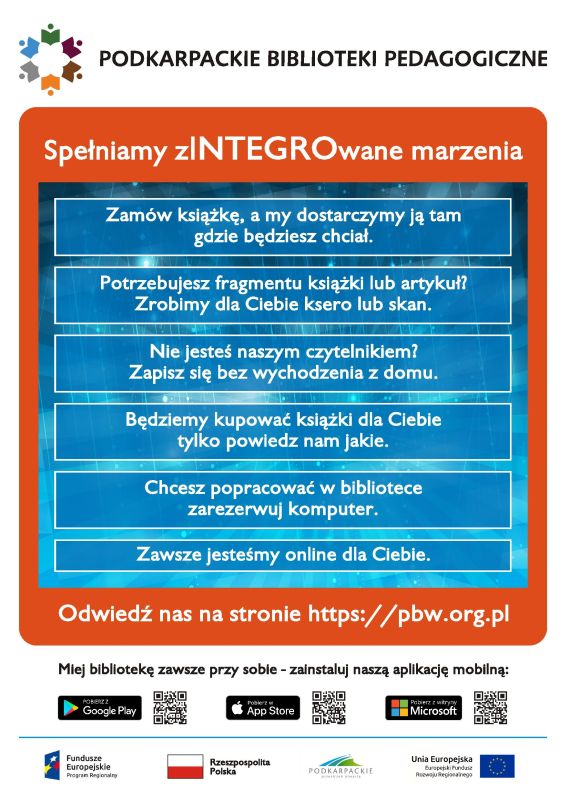 